I. Trắc nghiệm:Câu 1: Khi nói đến những thuận lợi của doanh nghiệp nhỏ, phát biểu không đúng là 	A. dễ dàng đổi mới công nghệ.		B. trình độ quản lí thiếu chuyên nghiệp	C. tổ chức hoạt động kinh doanh linh hoạt.	D. dễ quản lí chặt chẽ và hiệu quảCâu 2: Khi nói về các căn cứ xác định lĩnh vực kinh doanh, phát biểu không đúng là	A. Đảm bảo cho việc thực hiện mục tiêu của doanh nghiệp.	B. Thị trường không có nhu cầu.	C. Hạn chế thấp nhất những rủi ro đến với doanh nghiệp.	D. Huy động có hiệu quả mọi nguồn lực của doanh nghiệp.Câu 3: Ở trung tâm thành phố, nên lựa chọn lĩnh vực kinh doanh	A. sản xuất nông nghiệp	B. sản xuất rau sạch.	C. thương mại.	D. thương mại, dịch vụ.Câu 4: Nơi diễn ra các hoạt động mua, bán hàng hóa hoặc dịch vụ, nơi gặp gỡ giữa người bán và người mua được gọi là	A. kinh doanh.	B. công ti.	C. cơ hội kinh doanh.	D. thị trường.Câu 5: Thị trường của doanh nghiệp gồm có	A. khách hàng hiện tại và khách hàng tiềm năng	B. khách hàng hiện tại và khách hàng thường xuyên trao đổi với doanh nghiệp.	C. khách hàng nước ngoài.	D. khách hàng mà doanh nghiệp có khả năng phục vụ và họ sẽ đến với doanh nghiệp.Câu 6: Nhu cầu làm giàu cho bản thân và có ích cho xã hội… là một trong những khởi đầu cho	A. cơ hội kinh doanh.	B. lĩnh vực kinh doanh.		C. thị trường kinh doanh.	D. ý tưởng kinh doanh.Câu 7: Lĩnh vực sản xuất gồm các loại hình	A. sản xuất tiểu thủ công nghiệp,	B. sản xuất công nghiệp, nông nghiệp và tiểu thủ công nghiệp. 	C. sản xuất dịch vụ, nông nghiệp, thương mại.	D. sản xuất tiểu thủ công nghiệp, dịch vụ internet.Câu 8: Việc kinh doanh mở đại lí bán hàng thuộc lĩnh vực kinh doanh nào sau đây?	A. Sản xuất nông nghiệp	B. Dịch vụ.	C. Thương mại.	D. Sản xuất công nghiệpCâu 9: Một tổ chức kinh tế được thành lập nhằm mục đích chủ yếu là thực hiện các hoạt động kinh doanh được gọi là gì?	A. Công ty.	B. Doanh nghiệp.	C. Xí nghiệp.	D. Hợp tác xã.Câu 10: Phân tích môi trường kinh doanh giúp doanh nghiệp phát hiện được những  ..(I). còn có ..(II)..  để có thể phát triển kinh doanh. Các từ (cụm từ) ở vị trí (I) và (II) tương ứng là	A. (I) nhu cầu; (II) ít khách.	B. (I) loại hình (II) hạn chế.	C. (I) loại hình (II) ít khách.	D. (I) lĩnh vực; (II) tiềm năng.II. Tự luận:Câu 1: Trình bày những thuận lợi và khó khăn của doanh nghiệp nhỏ, Phân tích các lĩnh vực kinh doanh phù hợp với doanh nghiệp nhỏ?Câu 2: phân tích các nội dung lập kế hoạch kinh doanh? Minh họa.I. Trắc nghiệm:Câu 1:  Thị trường nào sau đây thuộc thị trường hàng hóa?	A.  Hàng điện máy, nông sản, vật tư nông nghiệp.	B.  Hàng điện máy, du lịch, nông sản.	C.  Du lịch, vận tải, bưu chính viễn thông. 	D.  Hàng điện máy, vận tải, nông sản Câu 2:  Bưu chính viễn thông thuộc loại hình kinh doanh nào sau đây?	A.  Dịch vụ        B.  Thương mại.  C.  Sản xuất nông nghiệp       D.  Sản xuất công nghiệp.Câu 3:  Cho các phát biểu sau: (I) Vốn kinh doanh lớn (>30 tỉ); 	                                             (II) Qui mô nhỏ (III) Doanh thu lớn 		(IV) Lao động là thân nhân trong gia đình (V) Sở hữu tư nhân 		(IV) Công nghệ kinh doanh đơn giản.Có bao nhiêu đặc điểm là của kinh doanh hộ gia đình?	A.  3	B.  2	C.  4                           D.  5Câu 4: Lĩnh vực kinh doanh phù hợp là lĩnh vực kinh doanh cho phép doanh nghiệp thực hiện  .(I)., phù hợp với ..(II).. và không ngừng nâng cao hiệu quả kinh doanh của doanh nghiệp. Các từ (cụm từ) ở vị trí (I), (II) tương ứng là	A. (I) việc buôn bán, (II) pháp luật.	            B. (I) việc buôn bán, (II) doanh nghiệp.   C. (I) mục tiêu kinh doanh, (II) pháp luật.	                         D. (I) mục tiêu kinh doanh, (II) doanh nghiệpCâu 5:  Nhu cầu của khách hàng không phụ thuộc vào	A.  nhu cầu tiêu dùng hàng hóa. 	B.  khả năng của doanh nghiệp	C.  giá cả hàng hóa trên thị trường.                    D.  thu nhập bằng tiền bình quân đầu người của dân cư.Câu 6:  Ở nông thôn nên lựa chọn lĩnh vực kinh doanh	A.  Sản xuất nông nghiệp	B.  Sản xuất công nghiệp	C.  Dịch vụ	D.  Thương mạiCâu 7:  Lĩnh vực sản xuất gồm các loại hình	A.  sản xuất dịch vụ, nông nghiệp, thương mại.	B.  sản xuất tiểu thủ công nghiệp, 	C.  sản xuất công nghiệp, nông nghiệp và tiểu thủ công nghiệp.          D.  sản xuất tiểu thủ công nghiệp, dịch vụ internet.Câu 8:  Gia đình em một năm sản xuất được 45 tấn thóc, số thóc để ăn là 0,5 tấn, số thóc để giống là 1 tấn. Mức bán sản phẩm ra thị trường của gia đình em là bao nhiêu?	A.  44,5 tấn	B.  42,5 tấn	C.  43,5 tấn	D.  40,5 tấnCâu 9:  Khi nói về các căn cứ xác định lĩnh vực kinh doanh, phát biểu không đúng là	A.  Thị trường không có nhu cầu.                            B. Đảm bảo cho việc thực hiện mục tiêu của doanh nghiệp.	C.  Hạn chế thấp nhất những rủi ro đến với doanh nghiệp.	D.  Huy động có hiệu quả mọi nguồn lực của doanh nghiệp.Câu 10:  Doanh nghiệp có chủ là một cá nhân là	A.  Doanh nghiệp nhà nước	B.  Doanh nghiệp tư nhân	C.  Hợp tác xã.	D.  Công ty.II. Tự luậnCâu 1: Trình bày và phân tích các bước tiến hành khi lựa chọn lĩnh vực kinh doanh? Cho 1 VD minh họa.Câu 2: Phân tích các căn cứ để lập kế hoạch kinh doanh?I. PHẦN TRẮC NGHIỆM (6Đ)Câu 1: Đâu không phải là đặc điểm của mô hình cấu trúc DNN:Quyền quản lí tập trung vào một ngườiÍt đầu mối quản líPhân chia theo chức năng chuyên môn.Dễ  thích nghi với những thay đổi của môi trường kinh doanh.Câu 2: Việc phân chia nguồn lực của doanh nghiệp không bao gồm:Trang thiết bị, máy mócNhân lựcVốn của chủ doanh nghiệpTài chínhCâu 3: Quy trình lựa chọn cơ hội kinh doanh gồm bao nhiêu bước:5          B. 6            C. 7            D. 8Câu 4: Ý nghĩa của hạch toán kinh tế trong doanh nghiệp là:Góp phần thực thiện được mục tiêu của doanh nghiệpBiến các kế hoạch của doanh nghiệp thành những kết quả thực tếLiên quan đến sự thành bại của doanh nghiệpGiúp chủ doanh nghiệp có biện pháp điều chỉnh hoạt động kinh doanh phù hợpCâu 5: Nội dung lựa chọn cơ hội kinh doanh gồm:Xác định lĩnh vực kinh doanhXác định khả năng và nguồn lực của doanh nghiệpXác định vì sao nhu cầu khách hàng chưa được thỏa mãnXác định nhu cầu tài chính cho từng cơ hội kinh doanh	Câu 6: Một lí do hạn chế sự sáng tạo của lao động trong doanh nghiệp nhỏ là:A. Vốn ít             		B. Trình độ quản lí thiếu chuyên nghiệpC. Thiếu thông tin thị trường      	  D. Trình độ lao động thấpCâu 7: Gia đình chị H kinh doanh quạt điện, mỗi ngày bán được 10 cái. Như vậy kế hoạch mua gom mặt hàng mỗi năm đủ để bán ra là:A.3000 cái			B.3650 cái     		C.2000 cái	    	D.300 cáiCâu 8: Sử dụng lao động linh hoạt là:A. Sử dụng lao động là thân nhân, một lao động làm nhiều việcB. Một lao động làm nhiều việcC. Mỗi lao động làm một việcD. Có thể thay đổi lao động đượcCâu 9: Chỉ tiêu nào sau đây phản ánh quy mô của doanh nghiệp:A. tỷ lệ sinh lời	B. Lợi nhuận	C. Doanh thu	D. Mức giảm chi phíCâu 10: Gia đình em 1 năm sản xuất được 30 tấn thóc, số giống để ăn là 1 tấn,số giống để làm giống là 1,5 tấn.Vậy mức sản phẩm bán ra thị trường của gia đình em là:    A. 27,5 tấn                    C. 28,5 tấn.                  B. 29tấn                    D. 27 tấnCâu 11: Doanh nghiệp nhỏ có những thuận lợi là:    A. Dễ dàng đầu tư đồng bộ.                          B. Trình độ lao động cao.    C. Quản lí chặt chẽ và hiệu quả.                   D. Trình độ quản lí chuyên nghiệp.Câu 12. Doanh nghiệp được phép phát hành cổ phiếu là:  A) Doanh nghiệp tư nhân                                              B) Doanh nghiệp nhà nước  C) Công ty trách nhiệm hữu hạn                                   D) Công ty cổ phầnCâu 13: Công thức: doanh số bán hàng(dịch vụ) chia cho định mức lao động của một người dùng để tính kế hoạch:    A. Số hàng cần bán.      B. Số hàng mua.       C. Số lao động cần sử dụng.      D. Số lao động hiện tại.Câu 14: Công thức: Mức bán kế hoạch +(-) nhu cầu dự trữ hàng hóa dùng để tính kế hoạch:   A. Sản xuất.        B. Tiêu thụ.             C. Bán hàng.          D. Mua hàng.Câu 15. Đâu là căn cứ xác định lĩnh vực kinh doanh:    A) Khách hàng có yêu cầu                                       B) Nguồn vốn của doanh nghiệp     C)Thị trường có yêu cầu                                 D) Hạn chế hoàn toàn rũi ro đến doanh nghiệpCâu 16. Ông cha ta có câu “phi thương bất phú”, nghĩa là:A. Không giàu đừng kinh doanh                       B. Không giàu không kinh doanh C. Kinh doanh thì không giàu                            D. Muốn giàu thì phải làm kinh doanhCâu 17: Các ngành sản xuất là:A. Công nghiệp.     B. Nông nghiệp.     C. Tiểu thủ công nghiệp.    D. Tất cả đều đúng.Câu 18: Công thức: Năng lực sản xuất 1 tháng nhân số tháng là công thức tính kế hoạch:A. Sản xuất.      	B. Vốn kinh doanh.     	C. Mua hàng.      	D. Bán hàng.Câu 19: Một doanh nghiệp X có năng lực sản xuất 8000 sản phẩm/tháng. Vậy kế hoạch sản xuất 1 năm của doanh nghiệp X là:A. 8000 sản phẩm.      				B. 1600 sản phẩm.     C. 96000 sản phẩm.          			D. 80000 sản phẩm.Câu 20. Có mấy căn cứ lập kế hoạch kinh doanh của doanh nghiệp:A. 4              		B. 5            		C. 6             		 D. 7Câu 21: Vốn điều lệ của công ty cổ phần được chia thành nhiều phần bằng nhau gọi là:A.Cổ phiếu.                     B.Cổ đông.		  C.Cổ phần.                  D.Cổ tức.                                             Câu 22: Nhu cầu thị trường thể hiện ở chỗ:A. Nhu cầu của khách hàng       B. Nhu cầu bán hàng                    C. Đơn đặt hàngD. Đơn đặt hàng hoặc hợp đồng mua bán hàng hóaCâu 23: Nghiên cứu thị trường nhằm mục đích:A. Xác định cơ hội kinh doanh	B. Xác định nhu càu khách hàngC. Xác định khả năng kinh doanh	D. Taỏt caỷ ủeàu ủuựng Câu 24: Một lí do hạn chế sự sáng tạo của lao động trong doanh nghiệp nhỏ là:A. Vốn ít             		B. Trình độ quản lí thiếu chuyên nghiệpC. Thiếu thông tin thị trường      	  D. Trình độ lao động thấp-II. PHẦN TỰ LUẬN (4Đ)   Công ty D kinh doanh các mặt hàng nông sản (rau, củ quả và gạo). Mỗi tháng công ty bán ra 60 tấn gạo với giá là 15 triệu đồng một tấn và thu được 250 triệu đồng từ rau, củ quả. Ngoài ra công ty còn kinh doanh những mặt hàng lương thực chế biến sẵn (đồ hộp,...) và thu được 80% so với doanh thu của mặt hàng gạo và 60% so với doanh thu của rau, củ quả. Biết công ty đã chi những nội dung sau đây:Gạo: 10.000.000/tấnRau, củ quả: 170.000.000/thángThuế gạo bằng 10% doanh thu gạo và thuế rau, củ quả bằng 50% của thuế gạo, thuế lương thực chế biến bằng tổng thuế nông sản.Bốc vác : 5.000.000/1 người/1 tháng (Có 10 người bốc vác)Xe vận chuyển cho 1 tháng bằng 1.5% doanh thu của gạo.Điện, nước: 2.500.000/tháng.Quản lí: 7.500.000/1 người/1 tháng (Có 3 quản lí)Chi tiêu lặt vặt: 2.000.000/thángHoa hồng: 5% tổng tất cả doanh thuCâu hỏi:Em hãy tính hạch toán kinh tế cho một quý của công ti đó. Cho biết công ty đã lời hay lỗ bao nhiêu phần trăm (%) so với doanh thu?----------- HẾT ---------- II/ Phần tự luận:1 . Để tạo ra sản phẩm nông nghiệp sạch, người nông dân cần làm gì?2. Em sẽ chọn nghề gì cho tương lai của mình? Vì sao? Chọn đáp án đúng duy nhất cho mỗi câu--- Hết ---thuvienhoclieu.comĐỀ 2ĐỀ ÔN TẬP HỌC KỲ II Môn: CÔNG NGHỆ 10thuvienhoclieu.comĐỀ 3ĐỀ ÔN TẬP HỌC KỲ II Môn: CÔNG NGHỆ 10thuvienhoclieu.comĐỀ 4ĐỀ ÔN TẬP HỌC KỲ II Môn: CÔNG NGHỆ 10Câu 1 : Trong các biện pháp sau, biện pháp nào không phải là biện pháp kĩ thuật trong phòng trừ tổng hợp dịch hại cây trồng :Trong các biện pháp sau, biện pháp nào không phải là biện pháp kĩ thuật trong phòng trừ tổng hợp dịch hại cây trồng :Trong các biện pháp sau, biện pháp nào không phải là biện pháp kĩ thuật trong phòng trừ tổng hợp dịch hại cây trồng :Trong các biện pháp sau, biện pháp nào không phải là biện pháp kĩ thuật trong phòng trừ tổng hợp dịch hại cây trồng :Trong các biện pháp sau, biện pháp nào không phải là biện pháp kĩ thuật trong phòng trừ tổng hợp dịch hại cây trồng :Trong các biện pháp sau, biện pháp nào không phải là biện pháp kĩ thuật trong phòng trừ tổng hợp dịch hại cây trồng :Trong các biện pháp sau, biện pháp nào không phải là biện pháp kĩ thuật trong phòng trừ tổng hợp dịch hại cây trồng :Trong các biện pháp sau, biện pháp nào không phải là biện pháp kĩ thuật trong phòng trừ tổng hợp dịch hại cây trồng :Trong các biện pháp sau, biện pháp nào không phải là biện pháp kĩ thuật trong phòng trừ tổng hợp dịch hại cây trồng :A.Sử dụng giống cây trồng chống chịu sâu bệnhSử dụng giống cây trồng chống chịu sâu bệnhSử dụng giống cây trồng chống chịu sâu bệnhB.B.Bón phân hợp lýBón phân hợp lýBón phân hợp lýBón phân hợp lýC.Cày bừaCày bừaCày bừaD.D.Tiêu hủy tàn dư cây trồngTiêu hủy tàn dư cây trồngTiêu hủy tàn dư cây trồngTiêu hủy tàn dư cây trồngCâu 2 : Mục đích của trồng cây khỏeMục đích của trồng cây khỏeMục đích của trồng cây khỏeMục đích của trồng cây khỏeMục đích của trồng cây khỏeMục đích của trồng cây khỏeMục đích của trồng cây khỏeMục đích của trồng cây khỏeMục đích của trồng cây khỏeA.Tăng sức đề kháng cho câyTăng sức đề kháng cho câyTăng sức đề kháng cho câyB.B.Tiêu diệt sâu bệnhTiêu diệt sâu bệnhTiêu diệt sâu bệnhTiêu diệt sâu bệnhC.Tạo sự cân bằng sinh tháiTạo sự cân bằng sinh tháiTạo sự cân bằng sinh tháiD.D.Tăng năng xuất cây trồngTăng năng xuất cây trồngTăng năng xuất cây trồngTăng năng xuất cây trồngCâu 3 : Thuốc hóa học bảo vệ thực vật ảnh hưởng đến con người :Thuốc hóa học bảo vệ thực vật ảnh hưởng đến con người :Thuốc hóa học bảo vệ thực vật ảnh hưởng đến con người :Thuốc hóa học bảo vệ thực vật ảnh hưởng đến con người :Thuốc hóa học bảo vệ thực vật ảnh hưởng đến con người :Thuốc hóa học bảo vệ thực vật ảnh hưởng đến con người :Thuốc hóa học bảo vệ thực vật ảnh hưởng đến con người :Thuốc hóa học bảo vệ thực vật ảnh hưởng đến con người :Thuốc hóa học bảo vệ thực vật ảnh hưởng đến con người :A.Gây bệnh ung thưGây bệnh ung thưGây bệnh ung thưB.B.Tồn dư trong sản phẩm nông, thủy sản gây ngộ độc cho con ngườiTồn dư trong sản phẩm nông, thủy sản gây ngộ độc cho con ngườiTồn dư trong sản phẩm nông, thủy sản gây ngộ độc cho con ngườiTồn dư trong sản phẩm nông, thủy sản gây ngộ độc cho con ngườiC.Gây ngộ độc, bệnh hiểm nghèoGây ngộ độc, bệnh hiểm nghèoGây ngộ độc, bệnh hiểm nghèoD.D.Gây ô nhiễm môi trườngGây ô nhiễm môi trườngGây ô nhiễm môi trườngGây ô nhiễm môi trườngCâu 4 : Khi thuốc hóa học sử dụng không hợp lý gây:Khi thuốc hóa học sử dụng không hợp lý gây:Khi thuốc hóa học sử dụng không hợp lý gây:Khi thuốc hóa học sử dụng không hợp lý gây:Khi thuốc hóa học sử dụng không hợp lý gây:Khi thuốc hóa học sử dụng không hợp lý gây:Khi thuốc hóa học sử dụng không hợp lý gây:Khi thuốc hóa học sử dụng không hợp lý gây:Khi thuốc hóa học sử dụng không hợp lý gây:A.Mất cân bằng sinh tháiMất cân bằng sinh tháiMất cân bằng sinh tháiB.B.Xuất hiện quần thể dịch hại kháng thuốcXuất hiện quần thể dịch hại kháng thuốcXuất hiện quần thể dịch hại kháng thuốcXuất hiện quần thể dịch hại kháng thuốcC.Giảm năng xuất, chất lượng cây trồngGiảm năng xuất, chất lượng cây trồngGiảm năng xuất, chất lượng cây trồngD.D.Cả a,b,c đều đúngCả a,b,c đều đúngCả a,b,c đều đúngCả a,b,c đều đúngCâu 5 : Cơ chế gây hại ở chế phẩm vi khuẩn trừ sâu :Cơ chế gây hại ở chế phẩm vi khuẩn trừ sâu :Cơ chế gây hại ở chế phẩm vi khuẩn trừ sâu :Cơ chế gây hại ở chế phẩm vi khuẩn trừ sâu :Cơ chế gây hại ở chế phẩm vi khuẩn trừ sâu :Cơ chế gây hại ở chế phẩm vi khuẩn trừ sâu :Cơ chế gây hại ở chế phẩm vi khuẩn trừ sâu :Cơ chế gây hại ở chế phẩm vi khuẩn trừ sâu :Cơ chế gây hại ở chế phẩm vi khuẩn trừ sâu :A.Cơ thể sâu mềm nhũnCơ thể sâu mềm nhũnCơ thể sâu mềm nhũnB.B.Cơ thể sâu trương lênCơ thể sâu trương lênCơ thể sâu trương lênCơ thể sâu trương lênC.Làm cơ thể sâu bị tê liệt và chếtLàm cơ thể sâu bị tê liệt và chếtLàm cơ thể sâu bị tê liệt và chếtD.D.Cơ thể sâu cứng lại và trắng ra như rắc bộtCơ thể sâu cứng lại và trắng ra như rắc bộtCơ thể sâu cứng lại và trắng ra như rắc bộtCơ thể sâu cứng lại và trắng ra như rắc bộtCâu 6 : Chế phẩm vi khuẩn trừ sâu là :Chế phẩm vi khuẩn trừ sâu là :Chế phẩm vi khuẩn trừ sâu là :Chế phẩm vi khuẩn trừ sâu là :Chế phẩm vi khuẩn trừ sâu là :Chế phẩm vi khuẩn trừ sâu là :Chế phẩm vi khuẩn trừ sâu là :Chế phẩm vi khuẩn trừ sâu là :Chế phẩm vi khuẩn trừ sâu là :A.Sử dụng chế phẩm từ vi khuẩnSử dụng chế phẩm từ vi khuẩnSử dụng chế phẩm từ vi khuẩnSử dụng chế phẩm từ vi khuẩnSử dụng chế phẩm từ vi khuẩnSử dụng chế phẩm từ vi khuẩnSử dụng chế phẩm từ vi khuẩnSử dụng chế phẩm từ vi khuẩnSử dụng chế phẩm từ vi khuẩnSử dụng chế phẩm từ vi khuẩnSử dụng chế phẩm từ vi khuẩnB.Sử dụng vi rut gây nhiễm trên cơ thể sâuSử dụng vi rut gây nhiễm trên cơ thể sâuSử dụng vi rut gây nhiễm trên cơ thể sâuSử dụng vi rut gây nhiễm trên cơ thể sâuSử dụng vi rut gây nhiễm trên cơ thể sâuSử dụng vi rut gây nhiễm trên cơ thể sâuSử dụng vi rut gây nhiễm trên cơ thể sâuSử dụng vi rut gây nhiễm trên cơ thể sâuSử dụng vi rut gây nhiễm trên cơ thể sâuSử dụng vi rut gây nhiễm trên cơ thể sâuSử dụng vi rut gây nhiễm trên cơ thể sâuC.Sử dụng vi khuẩn có tinh thể protein  độc ở giai đoạn bào tử gây bệnh cho sâuSử dụng vi khuẩn có tinh thể protein  độc ở giai đoạn bào tử gây bệnh cho sâuSử dụng vi khuẩn có tinh thể protein  độc ở giai đoạn bào tử gây bệnh cho sâuSử dụng vi khuẩn có tinh thể protein  độc ở giai đoạn bào tử gây bệnh cho sâuSử dụng vi khuẩn có tinh thể protein  độc ở giai đoạn bào tử gây bệnh cho sâuSử dụng vi khuẩn có tinh thể protein  độc ở giai đoạn bào tử gây bệnh cho sâuSử dụng vi khuẩn có tinh thể protein  độc ở giai đoạn bào tử gây bệnh cho sâuSử dụng vi khuẩn có tinh thể protein  độc ở giai đoạn bào tử gây bệnh cho sâuSử dụng vi khuẩn có tinh thể protein  độc ở giai đoạn bào tử gây bệnh cho sâuSử dụng vi khuẩn có tinh thể protein  độc ở giai đoạn bào tử gây bệnh cho sâuSử dụng vi khuẩn có tinh thể protein  độc ở giai đoạn bào tử gây bệnh cho sâuD.Sử dụng vi khuẩn gây bệnhSử dụng vi khuẩn gây bệnhSử dụng vi khuẩn gây bệnhSử dụng vi khuẩn gây bệnhSử dụng vi khuẩn gây bệnhSử dụng vi khuẩn gây bệnhSử dụng vi khuẩn gây bệnhSử dụng vi khuẩn gây bệnhSử dụng vi khuẩn gây bệnhSử dụng vi khuẩn gây bệnhSử dụng vi khuẩn gây bệnhCâu 7 : Trong phòng trừ tổng hợp dịch hại cây trồng, biện pháp hóa học được sử dụng khi :Trong phòng trừ tổng hợp dịch hại cây trồng, biện pháp hóa học được sử dụng khi :Trong phòng trừ tổng hợp dịch hại cây trồng, biện pháp hóa học được sử dụng khi :Trong phòng trừ tổng hợp dịch hại cây trồng, biện pháp hóa học được sử dụng khi :Trong phòng trừ tổng hợp dịch hại cây trồng, biện pháp hóa học được sử dụng khi :Trong phòng trừ tổng hợp dịch hại cây trồng, biện pháp hóa học được sử dụng khi :Trong phòng trừ tổng hợp dịch hại cây trồng, biện pháp hóa học được sử dụng khi :Trong phòng trừ tổng hợp dịch hại cây trồng, biện pháp hóa học được sử dụng khi :Trong phòng trừ tổng hợp dịch hại cây trồng, biện pháp hóa học được sử dụng khi :A.Có sâu bệnhCó sâu bệnhCó sâu bệnhB.B.Dich hại tới ngưỡng gây hại mà các biện pháp khác tỏ ra không hiệu quảDich hại tới ngưỡng gây hại mà các biện pháp khác tỏ ra không hiệu quảDich hại tới ngưỡng gây hại mà các biện pháp khác tỏ ra không hiệu quảDich hại tới ngưỡng gây hại mà các biện pháp khác tỏ ra không hiệu quảC.Có nhiều sâu bệnhCó nhiều sâu bệnhCó nhiều sâu bệnhD.D.Dịch hại gây hại lớnDịch hại gây hại lớnDịch hại gây hại lớnDịch hại gây hại lớnCâu 8 : Nhược điểm của biện pháp kĩ thuật :Nhược điểm của biện pháp kĩ thuật :Nhược điểm của biện pháp kĩ thuật :Nhược điểm của biện pháp kĩ thuật :Nhược điểm của biện pháp kĩ thuật :Nhược điểm của biện pháp kĩ thuật :Nhược điểm của biện pháp kĩ thuật :Nhược điểm của biện pháp kĩ thuật :Nhược điểm của biện pháp kĩ thuật :A.Gây ô nhiễm môi trườngGây ô nhiễm môi trườngGây ô nhiễm môi trườngB.B.Không tiêu diệt được sâu bệnh khi chúng phát triển thành dịch hạiKhông tiêu diệt được sâu bệnh khi chúng phát triển thành dịch hạiKhông tiêu diệt được sâu bệnh khi chúng phát triển thành dịch hạiKhông tiêu diệt được sâu bệnh khi chúng phát triển thành dịch hạiC.Không tiêu diệt được sâu bệnhKhông tiêu diệt được sâu bệnhKhông tiêu diệt được sâu bệnhD.D.Làm cây trồng bị yếuLàm cây trồng bị yếuLàm cây trồng bị yếuLàm cây trồng bị yếuCâu 9 : Nếu mức chênh lệch giữa doanh thu và chi phí là một số dương thì kinh doanh :Nếu mức chênh lệch giữa doanh thu và chi phí là một số dương thì kinh doanh :Nếu mức chênh lệch giữa doanh thu và chi phí là một số dương thì kinh doanh :Nếu mức chênh lệch giữa doanh thu và chi phí là một số dương thì kinh doanh :Nếu mức chênh lệch giữa doanh thu và chi phí là một số dương thì kinh doanh :Nếu mức chênh lệch giữa doanh thu và chi phí là một số dương thì kinh doanh :Nếu mức chênh lệch giữa doanh thu và chi phí là một số dương thì kinh doanh :Nếu mức chênh lệch giữa doanh thu và chi phí là một số dương thì kinh doanh :Nếu mức chênh lệch giữa doanh thu và chi phí là một số dương thì kinh doanh :A.Hòa vốnB.Thua lỗThua lỗC.C.Không xác định đượcD.Có lãiCó lãiCâu 10  Tác dụng của biện pháp kĩ thuật trong phòng trừ tổng hợp dịch hại cây trồng :Tác dụng của biện pháp kĩ thuật trong phòng trừ tổng hợp dịch hại cây trồng :Tác dụng của biện pháp kĩ thuật trong phòng trừ tổng hợp dịch hại cây trồng :Tác dụng của biện pháp kĩ thuật trong phòng trừ tổng hợp dịch hại cây trồng :Tác dụng của biện pháp kĩ thuật trong phòng trừ tổng hợp dịch hại cây trồng :Tác dụng của biện pháp kĩ thuật trong phòng trừ tổng hợp dịch hại cây trồng :Tác dụng của biện pháp kĩ thuật trong phòng trừ tổng hợp dịch hại cây trồng :Tác dụng của biện pháp kĩ thuật trong phòng trừ tổng hợp dịch hại cây trồng :Tác dụng của biện pháp kĩ thuật trong phòng trừ tổng hợp dịch hại cây trồng :A.Phòng trừ sâu bệnhPhòng trừ sâu bệnhPhòng trừ sâu bệnhB.B.Phòng ngừa sâu bệnh hại, giúp cây khỏePhòng ngừa sâu bệnh hại, giúp cây khỏePhòng ngừa sâu bệnh hại, giúp cây khỏePhòng ngừa sâu bệnh hại, giúp cây khỏeC.Làm sạch đồng ruộngLàm sạch đồng ruộngLàm sạch đồng ruộngD.D.Không gây ô nhiễm môi trườngKhông gây ô nhiễm môi trườngKhông gây ô nhiễm môi trườngKhông gây ô nhiễm môi trườngCâu 11: Phải phòng trừ tổng hợp dịch hại cây trồng vì :Phải phòng trừ tổng hợp dịch hại cây trồng vì :Phải phòng trừ tổng hợp dịch hại cây trồng vì :Phải phòng trừ tổng hợp dịch hại cây trồng vì :Phải phòng trừ tổng hợp dịch hại cây trồng vì :Phải phòng trừ tổng hợp dịch hại cây trồng vì :Phải phòng trừ tổng hợp dịch hại cây trồng vì :Phải phòng trừ tổng hợp dịch hại cây trồng vì :Phải phòng trừ tổng hợp dịch hại cây trồng vì :A.Phát huy ưu điểm và khắc phục nhược điểm của mỗi biện pháp phòng trừ sâu, bệnhPhát huy ưu điểm và khắc phục nhược điểm của mỗi biện pháp phòng trừ sâu, bệnhPhát huy ưu điểm và khắc phục nhược điểm của mỗi biện pháp phòng trừ sâu, bệnhB.B.Tiêu diệt sâu bệnh triệt đểTiêu diệt sâu bệnh triệt đểTiêu diệt sâu bệnh triệt đểTiêu diệt sâu bệnh triệt đểC.Tạo ra sản phẩm sạchTạo ra sản phẩm sạchTạo ra sản phẩm sạchD.D.Hạn chế ô nhiễm môi trườngHạn chế ô nhiễm môi trườngHạn chế ô nhiễm môi trườngHạn chế ô nhiễm môi trườngCâu 12: Để hạn chế ảnh hưởng của thuốc hóa học bảo vệ thực vật cần :Để hạn chế ảnh hưởng của thuốc hóa học bảo vệ thực vật cần :Để hạn chế ảnh hưởng của thuốc hóa học bảo vệ thực vật cần :Để hạn chế ảnh hưởng của thuốc hóa học bảo vệ thực vật cần :Để hạn chế ảnh hưởng của thuốc hóa học bảo vệ thực vật cần :Để hạn chế ảnh hưởng của thuốc hóa học bảo vệ thực vật cần :Để hạn chế ảnh hưởng của thuốc hóa học bảo vệ thực vật cần :Để hạn chế ảnh hưởng của thuốc hóa học bảo vệ thực vật cần :Để hạn chế ảnh hưởng của thuốc hóa học bảo vệ thực vật cần :A.Chỉ dùng thuốc khi dịch hại tới ngưỡng gây hạiChỉ dùng thuốc khi dịch hại tới ngưỡng gây hạiChỉ dùng thuốc khi dịch hại tới ngưỡng gây hạiChỉ dùng thuốc khi dịch hại tới ngưỡng gây hạiChỉ dùng thuốc khi dịch hại tới ngưỡng gây hạiChỉ dùng thuốc khi dịch hại tới ngưỡng gây hạiChỉ dùng thuốc khi dịch hại tới ngưỡng gây hạiChỉ dùng thuốc khi dịch hại tới ngưỡng gây hạiChỉ dùng thuốc khi dịch hại tới ngưỡng gây hạiChỉ dùng thuốc khi dịch hại tới ngưỡng gây hạiChỉ dùng thuốc khi dịch hại tới ngưỡng gây hạiB.Sử dụng thuốc có tính chọn lọc cao, phân hủy nhanh, đúng thuốc, đúng liều lượngSử dụng thuốc có tính chọn lọc cao, phân hủy nhanh, đúng thuốc, đúng liều lượngSử dụng thuốc có tính chọn lọc cao, phân hủy nhanh, đúng thuốc, đúng liều lượngSử dụng thuốc có tính chọn lọc cao, phân hủy nhanh, đúng thuốc, đúng liều lượngSử dụng thuốc có tính chọn lọc cao, phân hủy nhanh, đúng thuốc, đúng liều lượngSử dụng thuốc có tính chọn lọc cao, phân hủy nhanh, đúng thuốc, đúng liều lượngSử dụng thuốc có tính chọn lọc cao, phân hủy nhanh, đúng thuốc, đúng liều lượngSử dụng thuốc có tính chọn lọc cao, phân hủy nhanh, đúng thuốc, đúng liều lượngSử dụng thuốc có tính chọn lọc cao, phân hủy nhanh, đúng thuốc, đúng liều lượngSử dụng thuốc có tính chọn lọc cao, phân hủy nhanh, đúng thuốc, đúng liều lượngSử dụng thuốc có tính chọn lọc cao, phân hủy nhanh, đúng thuốc, đúng liều lượngC.Đảm bảo an toàn lao động và vệ sinh môi trườngĐảm bảo an toàn lao động và vệ sinh môi trườngĐảm bảo an toàn lao động và vệ sinh môi trườngĐảm bảo an toàn lao động và vệ sinh môi trườngĐảm bảo an toàn lao động và vệ sinh môi trườngĐảm bảo an toàn lao động và vệ sinh môi trườngĐảm bảo an toàn lao động và vệ sinh môi trườngĐảm bảo an toàn lao động và vệ sinh môi trườngĐảm bảo an toàn lao động và vệ sinh môi trườngĐảm bảo an toàn lao động và vệ sinh môi trườngĐảm bảo an toàn lao động và vệ sinh môi trườngD.Cả 3 ý trên đều đúngCả 3 ý trên đều đúngCả 3 ý trên đều đúngCả 3 ý trên đều đúngCả 3 ý trên đều đúngCả 3 ý trên đều đúngCả 3 ý trên đều đúngCả 3 ý trên đều đúngCả 3 ý trên đều đúngCả 3 ý trên đều đúngCả 3 ý trên đều đúngCâu 13: Hạch toán kinh tế làHạch toán kinh tế làHạch toán kinh tế làHạch toán kinh tế làHạch toán kinh tế làHạch toán kinh tế làHạch toán kinh tế làHạch toán kinh tế làHạch toán kinh tế làA.Việc tính toán thị trường kinh doanhViệc tính toán thị trường kinh doanhViệc tính toán thị trường kinh doanhB.B.Việc tính lợi nhuậnViệc tính lợi nhuậnViệc tính lợi nhuậnViệc tính lợi nhuậnC.Việc tính toán chi phí và lợi nhuậnViệc tính toán chi phí và lợi nhuậnViệc tính toán chi phí và lợi nhuậnD.D.Việc tính toán chi phí và doanh thuViệc tính toán chi phí và doanh thuViệc tính toán chi phí và doanh thuViệc tính toán chi phí và doanh thuCâu 14: Loại côn trùng nào sau đây không phải là thiên địchLoại côn trùng nào sau đây không phải là thiên địchLoại côn trùng nào sau đây không phải là thiên địchLoại côn trùng nào sau đây không phải là thiên địchLoại côn trùng nào sau đây không phải là thiên địchLoại côn trùng nào sau đây không phải là thiên địchLoại côn trùng nào sau đây không phải là thiên địchLoại côn trùng nào sau đây không phải là thiên địchLoại côn trùng nào sau đây không phải là thiên địchA.Chuồn chuồnB.Châu chấuChâu chấuC.C.Muồm muỗmD.Bọ rùaBọ rùaCâu 15: Mô hình cấu trúc đơn giản của tổ chức doanh nghiệp phù hợp với :Mô hình cấu trúc đơn giản của tổ chức doanh nghiệp phù hợp với :Mô hình cấu trúc đơn giản của tổ chức doanh nghiệp phù hợp với :Mô hình cấu trúc đơn giản của tổ chức doanh nghiệp phù hợp với :Mô hình cấu trúc đơn giản của tổ chức doanh nghiệp phù hợp với :Mô hình cấu trúc đơn giản của tổ chức doanh nghiệp phù hợp với :Mô hình cấu trúc đơn giản của tổ chức doanh nghiệp phù hợp với :Mô hình cấu trúc đơn giản của tổ chức doanh nghiệp phù hợp với :Mô hình cấu trúc đơn giản của tổ chức doanh nghiệp phù hợp với :A.Doanh nghiệp lớnDoanh nghiệp lớnDoanh nghiệp lớnB.B.Doanh nghiệp vừa và lớnDoanh nghiệp vừa và lớnDoanh nghiệp vừa và lớnDoanh nghiệp vừa và lớnC.Hộ gia đìnhHộ gia đìnhHộ gia đìnhD.D.Doanh nghiệp nhỏDoanh nghiệp nhỏDoanh nghiệp nhỏDoanh nghiệp nhỏCâu 16: Mục đích của bảo tồn thiên địch:Mục đích của bảo tồn thiên địch:Mục đích của bảo tồn thiên địch:Mục đích của bảo tồn thiên địch:Mục đích của bảo tồn thiên địch:Mục đích của bảo tồn thiên địch:Mục đích của bảo tồn thiên địch:Mục đích của bảo tồn thiên địch:Mục đích của bảo tồn thiên địch:A.Khống chế sâu bệnhKhống chế sâu bệnhKhống chế sâu bệnhB.B.Tiêu diệt sâu bệnhTiêu diệt sâu bệnhTiêu diệt sâu bệnhTiêu diệt sâu bệnhC.Tạo cân bằng sinh tháiTạo cân bằng sinh tháiTạo cân bằng sinh tháiD.D.Tăng năng xuất cây trồngTăng năng xuất cây trồngTăng năng xuất cây trồngTăng năng xuất cây trồngCâu 17: Doanh nghiệp có thể huy động vốn từ những nguồn nào ?Doanh nghiệp có thể huy động vốn từ những nguồn nào ?Doanh nghiệp có thể huy động vốn từ những nguồn nào ?Doanh nghiệp có thể huy động vốn từ những nguồn nào ?Doanh nghiệp có thể huy động vốn từ những nguồn nào ?Doanh nghiệp có thể huy động vốn từ những nguồn nào ?Doanh nghiệp có thể huy động vốn từ những nguồn nào ?Doanh nghiệp có thể huy động vốn từ những nguồn nào ?Doanh nghiệp có thể huy động vốn từ những nguồn nào ?A.Vốn của chủ doanh nghiệpVốn của chủ doanh nghiệpVốn của chủ doanh nghiệpB.B.Vốn vayVốn vayVốn vayVốn vayC.Vốn của nhà cung ứngVốn của nhà cung ứngVốn của nhà cung ứngD.D.Cả 3 đáp án trênCả 3 đáp án trênCả 3 đáp án trênCả 3 đáp án trênCâu 18: Doanh nghiệp có thể thanh toán chậm đối với nhà cung ứng khi doanh nghiệp có :Doanh nghiệp có thể thanh toán chậm đối với nhà cung ứng khi doanh nghiệp có :Doanh nghiệp có thể thanh toán chậm đối với nhà cung ứng khi doanh nghiệp có :Doanh nghiệp có thể thanh toán chậm đối với nhà cung ứng khi doanh nghiệp có :Doanh nghiệp có thể thanh toán chậm đối với nhà cung ứng khi doanh nghiệp có :Doanh nghiệp có thể thanh toán chậm đối với nhà cung ứng khi doanh nghiệp có :Doanh nghiệp có thể thanh toán chậm đối với nhà cung ứng khi doanh nghiệp có :Doanh nghiệp có thể thanh toán chậm đối với nhà cung ứng khi doanh nghiệp có :Doanh nghiệp có thể thanh toán chậm đối với nhà cung ứng khi doanh nghiệp có :A.Quy mô làm ăn lớnB.Làm ăn phát đạtLàm ăn phát đạtC.C.Yêu cầuD.Uy tínUy tínCâu 19: Đặc trưng của cơ cấu tổ chức doanh nghiệp có ...... đặc trưng cơ bản :Đặc trưng của cơ cấu tổ chức doanh nghiệp có ...... đặc trưng cơ bản :Đặc trưng của cơ cấu tổ chức doanh nghiệp có ...... đặc trưng cơ bản :Đặc trưng của cơ cấu tổ chức doanh nghiệp có ...... đặc trưng cơ bản :Đặc trưng của cơ cấu tổ chức doanh nghiệp có ...... đặc trưng cơ bản :Đặc trưng của cơ cấu tổ chức doanh nghiệp có ...... đặc trưng cơ bản :Đặc trưng của cơ cấu tổ chức doanh nghiệp có ...... đặc trưng cơ bản :Đặc trưng của cơ cấu tổ chức doanh nghiệp có ...... đặc trưng cơ bản :Đặc trưng của cơ cấu tổ chức doanh nghiệp có ...... đặc trưng cơ bản :A.4B.55C.C.3D.22Câu 20: Các dạng kho bảo quản :Các dạng kho bảo quản :Các dạng kho bảo quản :Các dạng kho bảo quản :Các dạng kho bảo quản :Các dạng kho bảo quản :Các dạng kho bảo quản :Các dạng kho bảo quản :Các dạng kho bảo quản :A.Nhà khoNhà khoNhà khoB.B.Nhà kho, kho silo, thùng chứa bằng tôn hoặc inôcNhà kho, kho silo, thùng chứa bằng tôn hoặc inôcNhà kho, kho silo, thùng chứa bằng tôn hoặc inôcNhà kho, kho silo, thùng chứa bằng tôn hoặc inôcC.Nhà kho và kho siloNhà kho và kho siloNhà kho và kho siloD.D.Kho siloKho siloKho siloKho siloĐÁP ÁN01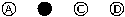 1121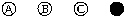 02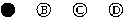 1222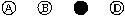 03132304142405152506160717081809191020thuvienhoclieu.comĐỀ 5ĐỀ ÔN TẬP HỌC KỲ II Môn: CÔNG NGHỆ 10Câu 1 : Độ ẩm của hạt giống khi bảo quản trong điều kiện lạnh:Độ ẩm của hạt giống khi bảo quản trong điều kiện lạnh:Độ ẩm của hạt giống khi bảo quản trong điều kiện lạnh:Độ ẩm của hạt giống khi bảo quản trong điều kiện lạnh:Độ ẩm của hạt giống khi bảo quản trong điều kiện lạnh:Độ ẩm của hạt giống khi bảo quản trong điều kiện lạnh:Độ ẩm của hạt giống khi bảo quản trong điều kiện lạnh:Độ ẩm của hạt giống khi bảo quản trong điều kiện lạnh:Độ ẩm của hạt giống khi bảo quản trong điều kiện lạnh:Độ ẩm của hạt giống khi bảo quản trong điều kiện lạnh:A.Từ 40% - 45%B.Từ 35%-40%C.C.Từ 50% trở lênTừ 50% trở lênD.Từ 85%- 90%Câu 2 : Gạo tấm là:Gạo tấm là:Gạo tấm là:Gạo tấm là:Gạo tấm là:Gạo tấm là:Gạo tấm là:Gạo tấm là:Gạo tấm là:Gạo tấm là:A.Gạo gãyGạo gãyGạo gãyGạo gãyGạo gãyGạo gãyGạo gãyGạo gãyGạo gãyGạo gãyB.Gạo được chế biến theo phương pháp truyền thốngGạo được chế biến theo phương pháp truyền thốngGạo được chế biến theo phương pháp truyền thốngGạo được chế biến theo phương pháp truyền thốngGạo được chế biến theo phương pháp truyền thốngGạo được chế biến theo phương pháp truyền thốngGạo được chế biến theo phương pháp truyền thốngGạo được chế biến theo phương pháp truyền thốngGạo được chế biến theo phương pháp truyền thốngGạo được chế biến theo phương pháp truyền thốngC.Gạo lức được chuyển sang giai đoạn chế biến đặc biệtGạo lức được chuyển sang giai đoạn chế biến đặc biệtGạo lức được chuyển sang giai đoạn chế biến đặc biệtGạo lức được chuyển sang giai đoạn chế biến đặc biệtGạo lức được chuyển sang giai đoạn chế biến đặc biệtGạo lức được chuyển sang giai đoạn chế biến đặc biệtGạo lức được chuyển sang giai đoạn chế biến đặc biệtGạo lức được chuyển sang giai đoạn chế biến đặc biệtGạo lức được chuyển sang giai đoạn chế biến đặc biệtGạo lức được chuyển sang giai đoạn chế biến đặc biệtD.Gạo cao cấpGạo cao cấpGạo cao cấpGạo cao cấpGạo cao cấpGạo cao cấpGạo cao cấpGạo cao cấpGạo cao cấpGạo cao cấpCâu 3 : Các phương pháp chế biến rau, quả:Các phương pháp chế biến rau, quả:Các phương pháp chế biến rau, quả:Các phương pháp chế biến rau, quả:Các phương pháp chế biến rau, quả:Các phương pháp chế biến rau, quả:Các phương pháp chế biến rau, quả:Các phương pháp chế biến rau, quả:Các phương pháp chế biến rau, quả:Các phương pháp chế biến rau, quả:A.Đóng hộp, nước ép, sấy khôĐóng hộp, nước ép, sấy khôĐóng hộp, nước ép, sấy khôĐóng hộp, nước ép, sấy khôĐóng hộp, nước ép, sấy khôĐóng hộp, nước ép, sấy khôĐóng hộp, nước ép, sấy khôĐóng hộp, nước ép, sấy khôĐóng hộp, nước ép, sấy khôĐóng hộp, nước ép, sấy khôB.Đóng hộp, sấy khô, xiro, muối chuaĐóng hộp, sấy khô, xiro, muối chuaĐóng hộp, sấy khô, xiro, muối chuaĐóng hộp, sấy khô, xiro, muối chuaĐóng hộp, sấy khô, xiro, muối chuaĐóng hộp, sấy khô, xiro, muối chuaĐóng hộp, sấy khô, xiro, muối chuaĐóng hộp, sấy khô, xiro, muối chuaĐóng hộp, sấy khô, xiro, muối chuaĐóng hộp, sấy khô, xiro, muối chuaC.Đóng hộp, muối chua, sấy khôĐóng hộp, muối chua, sấy khôĐóng hộp, muối chua, sấy khôĐóng hộp, muối chua, sấy khôĐóng hộp, muối chua, sấy khôĐóng hộp, muối chua, sấy khôĐóng hộp, muối chua, sấy khôĐóng hộp, muối chua, sấy khôĐóng hộp, muối chua, sấy khôĐóng hộp, muối chua, sấy khôD.Đóng hộp, sấy khô, làm mứt, muối chua, nước uốngĐóng hộp, sấy khô, làm mứt, muối chua, nước uốngĐóng hộp, sấy khô, làm mứt, muối chua, nước uốngĐóng hộp, sấy khô, làm mứt, muối chua, nước uốngĐóng hộp, sấy khô, làm mứt, muối chua, nước uốngĐóng hộp, sấy khô, làm mứt, muối chua, nước uốngĐóng hộp, sấy khô, làm mứt, muối chua, nước uốngĐóng hộp, sấy khô, làm mứt, muối chua, nước uốngĐóng hộp, sấy khô, làm mứt, muối chua, nước uốngĐóng hộp, sấy khô, làm mứt, muối chua, nước uốngCâu 4 : Các phương pháp chế biến gạo từ thóc:Các phương pháp chế biến gạo từ thóc:Các phương pháp chế biến gạo từ thóc:Các phương pháp chế biến gạo từ thóc:Các phương pháp chế biến gạo từ thóc:Các phương pháp chế biến gạo từ thóc:Các phương pháp chế biến gạo từ thóc:Các phương pháp chế biến gạo từ thóc:Các phương pháp chế biến gạo từ thóc:Các phương pháp chế biến gạo từ thóc:A.Máy xay sátMáy xay sátMáy xay sátMáy xay sátMáy xay sátMáy xay sátMáy xay sátMáy xay sátMáy xay sátMáy xay sátB.Cối giã, cối xay, máy xay sát có quả lô thép, máy xay sát công nghiệpCối giã, cối xay, máy xay sát có quả lô thép, máy xay sát công nghiệpCối giã, cối xay, máy xay sát có quả lô thép, máy xay sát công nghiệpCối giã, cối xay, máy xay sát có quả lô thép, máy xay sát công nghiệpCối giã, cối xay, máy xay sát có quả lô thép, máy xay sát công nghiệpCối giã, cối xay, máy xay sát có quả lô thép, máy xay sát công nghiệpCối giã, cối xay, máy xay sát có quả lô thép, máy xay sát công nghiệpCối giã, cối xay, máy xay sát có quả lô thép, máy xay sát công nghiệpCối giã, cối xay, máy xay sát có quả lô thép, máy xay sát công nghiệpCối giã, cối xay, máy xay sát có quả lô thép, máy xay sát công nghiệpC.Cối xay, máy xayCối xay, máy xayCối xay, máy xayCối xay, máy xayCối xay, máy xayCối xay, máy xayCối xay, máy xayCối xay, máy xayCối xay, máy xayCối xay, máy xayD.Cối xay, cối giã, máy xay sátCối xay, cối giã, máy xay sátCối xay, cối giã, máy xay sátCối xay, cối giã, máy xay sátCối xay, cối giã, máy xay sátCối xay, cối giã, máy xay sátCối xay, cối giã, máy xay sátCối xay, cối giã, máy xay sátCối xay, cối giã, máy xay sátCối xay, cối giã, máy xay sátCâu 5 : Các phương pháp bảo quản thóc, ngô:Các phương pháp bảo quản thóc, ngô:Các phương pháp bảo quản thóc, ngô:Các phương pháp bảo quản thóc, ngô:Các phương pháp bảo quản thóc, ngô:Các phương pháp bảo quản thóc, ngô:Các phương pháp bảo quản thóc, ngô:Các phương pháp bảo quản thóc, ngô:Các phương pháp bảo quản thóc, ngô:Các phương pháp bảo quản thóc, ngô:A.Đổ rời, xếp bao trong nhà kho, truyền thống, kho siloĐổ rời, xếp bao trong nhà kho, truyền thống, kho siloĐổ rời, xếp bao trong nhà kho, truyền thống, kho siloĐổ rời, xếp bao trong nhà kho, truyền thống, kho siloĐổ rời, xếp bao trong nhà kho, truyền thống, kho siloĐổ rời, xếp bao trong nhà kho, truyền thống, kho siloĐổ rời, xếp bao trong nhà kho, truyền thống, kho siloĐổ rời, xếp bao trong nhà kho, truyền thống, kho siloĐổ rời, xếp bao trong nhà kho, truyền thống, kho siloĐổ rời, xếp bao trong nhà kho, truyền thống, kho siloB.Đóng bao trong nhà kho, chum vại, thùng phuyĐóng bao trong nhà kho, chum vại, thùng phuyĐóng bao trong nhà kho, chum vại, thùng phuyĐóng bao trong nhà kho, chum vại, thùng phuyĐóng bao trong nhà kho, chum vại, thùng phuyĐóng bao trong nhà kho, chum vại, thùng phuyĐóng bao trong nhà kho, chum vại, thùng phuyĐóng bao trong nhà kho, chum vại, thùng phuyĐóng bao trong nhà kho, chum vại, thùng phuyĐóng bao trong nhà kho, chum vại, thùng phuyC.Đóng bao trong nhà kho, kho siloĐóng bao trong nhà kho, kho siloĐóng bao trong nhà kho, kho siloĐóng bao trong nhà kho, kho siloĐóng bao trong nhà kho, kho siloĐóng bao trong nhà kho, kho siloĐóng bao trong nhà kho, kho siloĐóng bao trong nhà kho, kho siloĐóng bao trong nhà kho, kho siloĐóng bao trong nhà kho, kho siloD.Đổ rời thông gió tự nhiên hay có cào đảo, đóng bao trong nhà khoĐổ rời thông gió tự nhiên hay có cào đảo, đóng bao trong nhà khoĐổ rời thông gió tự nhiên hay có cào đảo, đóng bao trong nhà khoĐổ rời thông gió tự nhiên hay có cào đảo, đóng bao trong nhà khoĐổ rời thông gió tự nhiên hay có cào đảo, đóng bao trong nhà khoĐổ rời thông gió tự nhiên hay có cào đảo, đóng bao trong nhà khoĐổ rời thông gió tự nhiên hay có cào đảo, đóng bao trong nhà khoĐổ rời thông gió tự nhiên hay có cào đảo, đóng bao trong nhà khoĐổ rời thông gió tự nhiên hay có cào đảo, đóng bao trong nhà khoĐổ rời thông gió tự nhiên hay có cào đảo, đóng bao trong nhà khoCâu 6 : Quy trình: “ Thu hái → Chọn lựa → Làm sạch → Làm ráo nước → Bao gói → Bảo quản lạnh → Sử dụng ” là quy trình:Quy trình: “ Thu hái → Chọn lựa → Làm sạch → Làm ráo nước → Bao gói → Bảo quản lạnh → Sử dụng ” là quy trình:Quy trình: “ Thu hái → Chọn lựa → Làm sạch → Làm ráo nước → Bao gói → Bảo quản lạnh → Sử dụng ” là quy trình:Quy trình: “ Thu hái → Chọn lựa → Làm sạch → Làm ráo nước → Bao gói → Bảo quản lạnh → Sử dụng ” là quy trình:Quy trình: “ Thu hái → Chọn lựa → Làm sạch → Làm ráo nước → Bao gói → Bảo quản lạnh → Sử dụng ” là quy trình:Quy trình: “ Thu hái → Chọn lựa → Làm sạch → Làm ráo nước → Bao gói → Bảo quản lạnh → Sử dụng ” là quy trình:Quy trình: “ Thu hái → Chọn lựa → Làm sạch → Làm ráo nước → Bao gói → Bảo quản lạnh → Sử dụng ” là quy trình:Quy trình: “ Thu hái → Chọn lựa → Làm sạch → Làm ráo nước → Bao gói → Bảo quản lạnh → Sử dụng ” là quy trình:Quy trình: “ Thu hái → Chọn lựa → Làm sạch → Làm ráo nước → Bao gói → Bảo quản lạnh → Sử dụng ” là quy trình:Quy trình: “ Thu hái → Chọn lựa → Làm sạch → Làm ráo nước → Bao gói → Bảo quản lạnh → Sử dụng ” là quy trình:A.Bảo quản lạnhBảo quản lạnhBảo quản lạnhBảo quản lạnhB.B.Chế biến rau quảChế biến rau quảChế biến rau quảChế biến rau quảC.Chế biến xiroChế biến xiroChế biến xiroChế biến xiroD.D.Chế biến rau quả tươiChế biến rau quả tươiChế biến rau quả tươiChế biến rau quả tươiCâu 7 : Sản phẩm nông, lâm, thuỷ sản được đưa đến người tiêu dùng với nhiều dạng khác nhau sau khi đã được:Sản phẩm nông, lâm, thuỷ sản được đưa đến người tiêu dùng với nhiều dạng khác nhau sau khi đã được:Sản phẩm nông, lâm, thuỷ sản được đưa đến người tiêu dùng với nhiều dạng khác nhau sau khi đã được:Sản phẩm nông, lâm, thuỷ sản được đưa đến người tiêu dùng với nhiều dạng khác nhau sau khi đã được:Sản phẩm nông, lâm, thuỷ sản được đưa đến người tiêu dùng với nhiều dạng khác nhau sau khi đã được:Sản phẩm nông, lâm, thuỷ sản được đưa đến người tiêu dùng với nhiều dạng khác nhau sau khi đã được:Sản phẩm nông, lâm, thuỷ sản được đưa đến người tiêu dùng với nhiều dạng khác nhau sau khi đã được:Sản phẩm nông, lâm, thuỷ sản được đưa đến người tiêu dùng với nhiều dạng khác nhau sau khi đã được:Sản phẩm nông, lâm, thuỷ sản được đưa đến người tiêu dùng với nhiều dạng khác nhau sau khi đã được:Sản phẩm nông, lâm, thuỷ sản được đưa đến người tiêu dùng với nhiều dạng khác nhau sau khi đã được:A.Bảo quản sản phẩmBảo quản sản phẩmBảo quản sản phẩmBảo quản sản phẩmB.B.Người bán đem đếnNgười bán đem đếnNgười bán đem đếnNgười bán đem đếnC.Chế biến sản phẩmChế biến sản phẩmChế biến sản phẩmChế biến sản phẩmD.D.Bảo quản, chế biến sản phẩmBảo quản, chế biến sản phẩmBảo quản, chế biến sản phẩmBảo quản, chế biến sản phẩmCâu 8 : Gạo lật hay còn gọi là gạo lức được tạo ra sau khi:Gạo lật hay còn gọi là gạo lức được tạo ra sau khi:Gạo lật hay còn gọi là gạo lức được tạo ra sau khi:Gạo lật hay còn gọi là gạo lức được tạo ra sau khi:Gạo lật hay còn gọi là gạo lức được tạo ra sau khi:Gạo lật hay còn gọi là gạo lức được tạo ra sau khi:Gạo lật hay còn gọi là gạo lức được tạo ra sau khi:Gạo lật hay còn gọi là gạo lức được tạo ra sau khi:Gạo lật hay còn gọi là gạo lức được tạo ra sau khi:Gạo lật hay còn gọi là gạo lức được tạo ra sau khi:A.Xát trắngB.Xát vỏC.C.Tách trấuTách trấuD.Đánh bóngCâu 9 : Độ ẩm của hạt thóc sau phơi sấy cần đạt:Độ ẩm của hạt thóc sau phơi sấy cần đạt:Độ ẩm của hạt thóc sau phơi sấy cần đạt:Độ ẩm của hạt thóc sau phơi sấy cần đạt:Độ ẩm của hạt thóc sau phơi sấy cần đạt:Độ ẩm của hạt thóc sau phơi sấy cần đạt:Độ ẩm của hạt thóc sau phơi sấy cần đạt:Độ ẩm của hạt thóc sau phơi sấy cần đạt:Độ ẩm của hạt thóc sau phơi sấy cần đạt:Độ ẩm của hạt thóc sau phơi sấy cần đạt:A.Nhỏ hơn 13%B.9%C.C.13%13%D.8%-9%Câu 10 : Ý nghĩa của việc làm khô trong quy trình bảo quản hạt giống làÝ nghĩa của việc làm khô trong quy trình bảo quản hạt giống làÝ nghĩa của việc làm khô trong quy trình bảo quản hạt giống làÝ nghĩa của việc làm khô trong quy trình bảo quản hạt giống làÝ nghĩa của việc làm khô trong quy trình bảo quản hạt giống làÝ nghĩa của việc làm khô trong quy trình bảo quản hạt giống làÝ nghĩa của việc làm khô trong quy trình bảo quản hạt giống làÝ nghĩa của việc làm khô trong quy trình bảo quản hạt giống làÝ nghĩa của việc làm khô trong quy trình bảo quản hạt giống làÝ nghĩa của việc làm khô trong quy trình bảo quản hạt giống làA.Làm cho chín những hạt còn xanh khi thu hoạch.Làm cho chín những hạt còn xanh khi thu hoạch.Làm cho chín những hạt còn xanh khi thu hoạch.Làm cho chín những hạt còn xanh khi thu hoạch.Làm cho chín những hạt còn xanh khi thu hoạch.Làm cho chín những hạt còn xanh khi thu hoạch.Làm cho chín những hạt còn xanh khi thu hoạch.Làm cho chín những hạt còn xanh khi thu hoạch.Làm cho chín những hạt còn xanh khi thu hoạch.Làm cho chín những hạt còn xanh khi thu hoạch.B.Diệt mầm bệnh, vi khuẩn.Diệt mầm bệnh, vi khuẩn.Diệt mầm bệnh, vi khuẩn.Diệt mầm bệnh, vi khuẩn.Diệt mầm bệnh, vi khuẩn.Diệt mầm bệnh, vi khuẩn.Diệt mầm bệnh, vi khuẩn.Diệt mầm bệnh, vi khuẩn.Diệt mầm bệnh, vi khuẩn.Diệt mầm bệnh, vi khuẩn.C.Làm giảm độ ẩm trong hạt.Làm giảm độ ẩm trong hạt.Làm giảm độ ẩm trong hạt.Làm giảm độ ẩm trong hạt.Làm giảm độ ẩm trong hạt.Làm giảm độ ẩm trong hạt.Làm giảm độ ẩm trong hạt.Làm giảm độ ẩm trong hạt.Làm giảm độ ẩm trong hạt.Làm giảm độ ẩm trong hạt.D.Làm tăng độ ẩm trong hạt.Làm tăng độ ẩm trong hạt.Làm tăng độ ẩm trong hạt.Làm tăng độ ẩm trong hạt.Làm tăng độ ẩm trong hạt.Làm tăng độ ẩm trong hạt.Làm tăng độ ẩm trong hạt.Làm tăng độ ẩm trong hạt.Làm tăng độ ẩm trong hạt.Làm tăng độ ẩm trong hạt.Câu 11 : Mục đích, ý nghĩa của công tác bảo quản nông, lâm, thuỷ sản:Mục đích, ý nghĩa của công tác bảo quản nông, lâm, thuỷ sản:Mục đích, ý nghĩa của công tác bảo quản nông, lâm, thuỷ sản:Mục đích, ý nghĩa của công tác bảo quản nông, lâm, thuỷ sản:Mục đích, ý nghĩa của công tác bảo quản nông, lâm, thuỷ sản:Mục đích, ý nghĩa của công tác bảo quản nông, lâm, thuỷ sản:Mục đích, ý nghĩa của công tác bảo quản nông, lâm, thuỷ sản:Mục đích, ý nghĩa của công tác bảo quản nông, lâm, thuỷ sản:Mục đích, ý nghĩa của công tác bảo quản nông, lâm, thuỷ sản:Mục đích, ý nghĩa của công tác bảo quản nông, lâm, thuỷ sản:A.Nhằm bảo quản được lâu hơnNhằm bảo quản được lâu hơnNhằm bảo quản được lâu hơnNhằm bảo quản được lâu hơnNhằm bảo quản được lâu hơnNhằm bảo quản được lâu hơnNhằm bảo quản được lâu hơnNhằm bảo quản được lâu hơnNhằm bảo quản được lâu hơnNhằm bảo quản được lâu hơnB.Hạn chế tổn thất sản phẩmHạn chế tổn thất sản phẩmHạn chế tổn thất sản phẩmHạn chế tổn thất sản phẩmHạn chế tổn thất sản phẩmHạn chế tổn thất sản phẩmHạn chế tổn thất sản phẩmHạn chế tổn thất sản phẩmHạn chế tổn thất sản phẩmHạn chế tổn thất sản phẩmC.Nhằm duy trì những đặc tính ban đầu của nông, lâm, thuỷ sản, hạn chế tổn thất về số lượng và chất lượng nông, lâm, thuỷ sảnNhằm duy trì những đặc tính ban đầu của nông, lâm, thuỷ sản, hạn chế tổn thất về số lượng và chất lượng nông, lâm, thuỷ sảnNhằm duy trì những đặc tính ban đầu của nông, lâm, thuỷ sản, hạn chế tổn thất về số lượng và chất lượng nông, lâm, thuỷ sảnNhằm duy trì những đặc tính ban đầu của nông, lâm, thuỷ sản, hạn chế tổn thất về số lượng và chất lượng nông, lâm, thuỷ sảnNhằm duy trì những đặc tính ban đầu của nông, lâm, thuỷ sản, hạn chế tổn thất về số lượng và chất lượng nông, lâm, thuỷ sảnNhằm duy trì những đặc tính ban đầu của nông, lâm, thuỷ sản, hạn chế tổn thất về số lượng và chất lượng nông, lâm, thuỷ sảnNhằm duy trì những đặc tính ban đầu của nông, lâm, thuỷ sản, hạn chế tổn thất về số lượng và chất lượng nông, lâm, thuỷ sảnNhằm duy trì những đặc tính ban đầu của nông, lâm, thuỷ sản, hạn chế tổn thất về số lượng và chất lượng nông, lâm, thuỷ sảnNhằm duy trì những đặc tính ban đầu của nông, lâm, thuỷ sản, hạn chế tổn thất về số lượng và chất lượng nông, lâm, thuỷ sảnNhằm duy trì những đặc tính ban đầu của nông, lâm, thuỷ sản, hạn chế tổn thất về số lượng và chất lượng nông, lâm, thuỷ sảnD.Tăng chất lượng sản phẩmTăng chất lượng sản phẩmTăng chất lượng sản phẩmTăng chất lượng sản phẩmTăng chất lượng sản phẩmTăng chất lượng sản phẩmTăng chất lượng sản phẩmTăng chất lượng sản phẩmTăng chất lượng sản phẩmTăng chất lượng sản phẩmCâu 12 : Hoạt động nào sau đây là bảo quản nông, lâm, thủy sản?Hoạt động nào sau đây là bảo quản nông, lâm, thủy sản?Hoạt động nào sau đây là bảo quản nông, lâm, thủy sản?Hoạt động nào sau đây là bảo quản nông, lâm, thủy sản?Hoạt động nào sau đây là bảo quản nông, lâm, thủy sản?Hoạt động nào sau đây là bảo quản nông, lâm, thủy sản?Hoạt động nào sau đây là bảo quản nông, lâm, thủy sản?Hoạt động nào sau đây là bảo quản nông, lâm, thủy sản?Hoạt động nào sau đây là bảo quản nông, lâm, thủy sản?Hoạt động nào sau đây là bảo quản nông, lâm, thủy sản?A.Làm thịt hộpB.Làm bánh chưngC.C.Muối dưa cà.Muối dưa cà.D.Sấy khô thóc.Câu 13 : Mục đích của bảo quản hạt giống:Mục đích của bảo quản hạt giống:Mục đích của bảo quản hạt giống:Mục đích của bảo quản hạt giống:Mục đích của bảo quản hạt giống:Mục đích của bảo quản hạt giống:Mục đích của bảo quản hạt giống:Mục đích của bảo quản hạt giống:Mục đích của bảo quản hạt giống:Mục đích của bảo quản hạt giống:A.Hạn chế sinh vật gây hạiHạn chế sinh vật gây hạiHạn chế sinh vật gây hạiHạn chế sinh vật gây hạiHạn chế sinh vật gây hạiHạn chế sinh vật gây hạiHạn chế sinh vật gây hạiHạn chế sinh vật gây hạiHạn chế sinh vật gây hạiHạn chế sinh vật gây hạiB.Giữ được độ nảy mầm của hạt, hạn chế tổn thất về số lượng, chất lượng hạt giốngGiữ được độ nảy mầm của hạt, hạn chế tổn thất về số lượng, chất lượng hạt giốngGiữ được độ nảy mầm của hạt, hạn chế tổn thất về số lượng, chất lượng hạt giốngGiữ được độ nảy mầm của hạt, hạn chế tổn thất về số lượng, chất lượng hạt giốngGiữ được độ nảy mầm của hạt, hạn chế tổn thất về số lượng, chất lượng hạt giốngGiữ được độ nảy mầm của hạt, hạn chế tổn thất về số lượng, chất lượng hạt giốngGiữ được độ nảy mầm của hạt, hạn chế tổn thất về số lượng, chất lượng hạt giốngGiữ được độ nảy mầm của hạt, hạn chế tổn thất về số lượng, chất lượng hạt giốngGiữ được độ nảy mầm của hạt, hạn chế tổn thất về số lượng, chất lượng hạt giốngGiữ được độ nảy mầm của hạt, hạn chế tổn thất về số lượng, chất lượng hạt giốngC.Giữ được độ tươi ngon của hạtGiữ được độ tươi ngon của hạtGiữ được độ tươi ngon của hạtGiữ được độ tươi ngon của hạtGiữ được độ tươi ngon của hạtGiữ được độ tươi ngon của hạtGiữ được độ tươi ngon của hạtGiữ được độ tươi ngon của hạtGiữ được độ tươi ngon của hạtGiữ được độ tươi ngon của hạtD.Giữ được độ thuần chủng của giốngGiữ được độ thuần chủng của giốngGiữ được độ thuần chủng của giốngGiữ được độ thuần chủng của giốngGiữ được độ thuần chủng của giốngGiữ được độ thuần chủng của giốngGiữ được độ thuần chủng của giốngGiữ được độ thuần chủng của giốngGiữ được độ thuần chủng của giốngGiữ được độ thuần chủng của giốngCâu 14 : Quy trình: “ Thu hoạch→ Tuốt, tẻ hạt → Làm sạch, phân loại → Làm khô → Làm nguội → Phân loại theo chất lượng → Bảo quản → Sử dụng ” là quy trình bảo quản:Quy trình: “ Thu hoạch→ Tuốt, tẻ hạt → Làm sạch, phân loại → Làm khô → Làm nguội → Phân loại theo chất lượng → Bảo quản → Sử dụng ” là quy trình bảo quản:Quy trình: “ Thu hoạch→ Tuốt, tẻ hạt → Làm sạch, phân loại → Làm khô → Làm nguội → Phân loại theo chất lượng → Bảo quản → Sử dụng ” là quy trình bảo quản:Quy trình: “ Thu hoạch→ Tuốt, tẻ hạt → Làm sạch, phân loại → Làm khô → Làm nguội → Phân loại theo chất lượng → Bảo quản → Sử dụng ” là quy trình bảo quản:Quy trình: “ Thu hoạch→ Tuốt, tẻ hạt → Làm sạch, phân loại → Làm khô → Làm nguội → Phân loại theo chất lượng → Bảo quản → Sử dụng ” là quy trình bảo quản:Quy trình: “ Thu hoạch→ Tuốt, tẻ hạt → Làm sạch, phân loại → Làm khô → Làm nguội → Phân loại theo chất lượng → Bảo quản → Sử dụng ” là quy trình bảo quản:Quy trình: “ Thu hoạch→ Tuốt, tẻ hạt → Làm sạch, phân loại → Làm khô → Làm nguội → Phân loại theo chất lượng → Bảo quản → Sử dụng ” là quy trình bảo quản:Quy trình: “ Thu hoạch→ Tuốt, tẻ hạt → Làm sạch, phân loại → Làm khô → Làm nguội → Phân loại theo chất lượng → Bảo quản → Sử dụng ” là quy trình bảo quản:Quy trình: “ Thu hoạch→ Tuốt, tẻ hạt → Làm sạch, phân loại → Làm khô → Làm nguội → Phân loại theo chất lượng → Bảo quản → Sử dụng ” là quy trình bảo quản:Quy trình: “ Thu hoạch→ Tuốt, tẻ hạt → Làm sạch, phân loại → Làm khô → Làm nguội → Phân loại theo chất lượng → Bảo quản → Sử dụng ” là quy trình bảo quản:A.SắnB.Khoai langC.C.Hạt giốngHạt giốngD.ThócCâu 15 : Đặc điểm của nông, thuỷ sản:Đặc điểm của nông, thuỷ sản:Đặc điểm của nông, thuỷ sản:Đặc điểm của nông, thuỷ sản:Đặc điểm của nông, thuỷ sản:Đặc điểm của nông, thuỷ sản:Đặc điểm của nông, thuỷ sản:Đặc điểm của nông, thuỷ sản:Đặc điểm của nông, thuỷ sản:Đặc điểm của nông, thuỷ sản:A.Chứa hầu hết chất dinh dưỡng, nhiều nước, dễ bị vi sinh vật gây thối hỏngChứa hầu hết chất dinh dưỡng, nhiều nước, dễ bị vi sinh vật gây thối hỏngChứa hầu hết chất dinh dưỡng, nhiều nước, dễ bị vi sinh vật gây thối hỏngChứa hầu hết chất dinh dưỡng, nhiều nước, dễ bị vi sinh vật gây thối hỏngChứa hầu hết chất dinh dưỡng, nhiều nước, dễ bị vi sinh vật gây thối hỏngChứa hầu hết chất dinh dưỡng, nhiều nước, dễ bị vi sinh vật gây thối hỏngChứa hầu hết chất dinh dưỡng, nhiều nước, dễ bị vi sinh vật gây thối hỏngChứa hầu hết chất dinh dưỡng, nhiều nước, dễ bị vi sinh vật gây thối hỏngChứa hầu hết chất dinh dưỡng, nhiều nước, dễ bị vi sinh vật gây thối hỏngChứa hầu hết chất dinh dưỡng, nhiều nước, dễ bị vi sinh vật gây thối hỏngB.Cung cấp chất dinh dưỡng cho con ngườiCung cấp chất dinh dưỡng cho con ngườiCung cấp chất dinh dưỡng cho con ngườiCung cấp chất dinh dưỡng cho con ngườiCung cấp chất dinh dưỡng cho con ngườiCung cấp chất dinh dưỡng cho con ngườiCung cấp chất dinh dưỡng cho con ngườiCung cấp chất dinh dưỡng cho con ngườiCung cấp chất dinh dưỡng cho con ngườiCung cấp chất dinh dưỡng cho con ngườiC.Chứa hầu hết chất dinh dưỡng, nhiều nước, dễ bị vi sinh vật gây thối hỏng, chứa nhiều chất xơChứa hầu hết chất dinh dưỡng, nhiều nước, dễ bị vi sinh vật gây thối hỏng, chứa nhiều chất xơChứa hầu hết chất dinh dưỡng, nhiều nước, dễ bị vi sinh vật gây thối hỏng, chứa nhiều chất xơChứa hầu hết chất dinh dưỡng, nhiều nước, dễ bị vi sinh vật gây thối hỏng, chứa nhiều chất xơChứa hầu hết chất dinh dưỡng, nhiều nước, dễ bị vi sinh vật gây thối hỏng, chứa nhiều chất xơChứa hầu hết chất dinh dưỡng, nhiều nước, dễ bị vi sinh vật gây thối hỏng, chứa nhiều chất xơChứa hầu hết chất dinh dưỡng, nhiều nước, dễ bị vi sinh vật gây thối hỏng, chứa nhiều chất xơChứa hầu hết chất dinh dưỡng, nhiều nước, dễ bị vi sinh vật gây thối hỏng, chứa nhiều chất xơChứa hầu hết chất dinh dưỡng, nhiều nước, dễ bị vi sinh vật gây thối hỏng, chứa nhiều chất xơChứa hầu hết chất dinh dưỡng, nhiều nước, dễ bị vi sinh vật gây thối hỏng, chứa nhiều chất xơD.D: Chịu tác động mạnh của môi trườngD: Chịu tác động mạnh của môi trườngD: Chịu tác động mạnh của môi trườngD: Chịu tác động mạnh của môi trườngD: Chịu tác động mạnh của môi trườngD: Chịu tác động mạnh của môi trườngD: Chịu tác động mạnh của môi trườngD: Chịu tác động mạnh của môi trườngD: Chịu tác động mạnh của môi trườngD: Chịu tác động mạnh của môi trườngCâu 16 : Các phương pháp chế biến từ lá chè sau:Các phương pháp chế biến từ lá chè sau:Các phương pháp chế biến từ lá chè sau:Các phương pháp chế biến từ lá chè sau:Các phương pháp chế biến từ lá chè sau:Các phương pháp chế biến từ lá chè sau:Các phương pháp chế biến từ lá chè sau:Các phương pháp chế biến từ lá chè sau:Các phương pháp chế biến từ lá chè sau:Các phương pháp chế biến từ lá chè sau:A.Chè xanh, chè đenChè xanh, chè đenChè xanh, chè đenChè xanh, chè đenB.B.Chè xanhChè xanhChè xanhChè xanhC.Chè xanh, chè đỏ, chè đen, chè vàngChè xanh, chè đỏ, chè đen, chè vàngChè xanh, chè đỏ, chè đen, chè vàngChè xanh, chè đỏ, chè đen, chè vàngD.D.Chè xanh, trà Ô longChè xanh, trà Ô longChè xanh, trà Ô longChè xanh, trà Ô longCâu 17 : Công đoạn “ đánh bóng gạo” trong chế biến gạo từ thóc có tác dụng:Công đoạn “ đánh bóng gạo” trong chế biến gạo từ thóc có tác dụng:Công đoạn “ đánh bóng gạo” trong chế biến gạo từ thóc có tác dụng:Công đoạn “ đánh bóng gạo” trong chế biến gạo từ thóc có tác dụng:Công đoạn “ đánh bóng gạo” trong chế biến gạo từ thóc có tác dụng:Công đoạn “ đánh bóng gạo” trong chế biến gạo từ thóc có tác dụng:Công đoạn “ đánh bóng gạo” trong chế biến gạo từ thóc có tác dụng:Công đoạn “ đánh bóng gạo” trong chế biến gạo từ thóc có tác dụng:Công đoạn “ đánh bóng gạo” trong chế biến gạo từ thóc có tác dụng:Công đoạn “ đánh bóng gạo” trong chế biến gạo từ thóc có tác dụng:A.Giúp gạo trắng hơnGiúp gạo trắng hơnGiúp gạo trắng hơnGiúp gạo trắng hơnGiúp gạo trắng hơnGiúp gạo trắng hơnGiúp gạo trắng hơnGiúp gạo trắng hơnGiúp gạo trắng hơnGiúp gạo trắng hơnB.Làm sạch cám giúp gạo bóng đẹp và bảo quản được lâuLàm sạch cám giúp gạo bóng đẹp và bảo quản được lâuLàm sạch cám giúp gạo bóng đẹp và bảo quản được lâuLàm sạch cám giúp gạo bóng đẹp và bảo quản được lâuLàm sạch cám giúp gạo bóng đẹp và bảo quản được lâuLàm sạch cám giúp gạo bóng đẹp và bảo quản được lâuLàm sạch cám giúp gạo bóng đẹp và bảo quản được lâuLàm sạch cám giúp gạo bóng đẹp và bảo quản được lâuLàm sạch cám giúp gạo bóng đẹp và bảo quản được lâuLàm sạch cám giúp gạo bóng đẹp và bảo quản được lâuC.Làm sạch trấuLàm sạch trấuLàm sạch trấuLàm sạch trấuLàm sạch trấuLàm sạch trấuLàm sạch trấuLàm sạch trấuLàm sạch trấuLàm sạch trấuD.Giúp gạo đẹp hơnGiúp gạo đẹp hơnGiúp gạo đẹp hơnGiúp gạo đẹp hơnGiúp gạo đẹp hơnGiúp gạo đẹp hơnGiúp gạo đẹp hơnGiúp gạo đẹp hơnGiúp gạo đẹp hơnGiúp gạo đẹp hơnCâu 18 : Tiêu chuẩn hạt giống:Tiêu chuẩn hạt giống:Tiêu chuẩn hạt giống:Tiêu chuẩn hạt giống:Tiêu chuẩn hạt giống:Tiêu chuẩn hạt giống:Tiêu chuẩn hạt giống:Tiêu chuẩn hạt giống:Tiêu chuẩn hạt giống:Tiêu chuẩn hạt giống:A.Có chất lượng caoCó chất lượng caoCó chất lượng caoCó chất lượng caoCó chất lượng caoCó chất lượng caoCó chất lượng caoCó chất lượng caoCó chất lượng caoCó chất lượng caoB.Giữ được độ nảy mầm của hạtGiữ được độ nảy mầm của hạtGiữ được độ nảy mầm của hạtGiữ được độ nảy mầm của hạtGiữ được độ nảy mầm của hạtGiữ được độ nảy mầm của hạtGiữ được độ nảy mầm của hạtGiữ được độ nảy mầm của hạtGiữ được độ nảy mầm của hạtGiữ được độ nảy mầm của hạtC.Không sâu bệnh, thuần chủng, có chất lượng caoKhông sâu bệnh, thuần chủng, có chất lượng caoKhông sâu bệnh, thuần chủng, có chất lượng caoKhông sâu bệnh, thuần chủng, có chất lượng caoKhông sâu bệnh, thuần chủng, có chất lượng caoKhông sâu bệnh, thuần chủng, có chất lượng caoKhông sâu bệnh, thuần chủng, có chất lượng caoKhông sâu bệnh, thuần chủng, có chất lượng caoKhông sâu bệnh, thuần chủng, có chất lượng caoKhông sâu bệnh, thuần chủng, có chất lượng caoD.Thuần chủngThuần chủngThuần chủngThuần chủngThuần chủngThuần chủngThuần chủngThuần chủngThuần chủngThuần chủngCâu 19 : Loại sinh vật nào sau đây không gây hại đối với sản phẩm nông sản khi bảo quản:Loại sinh vật nào sau đây không gây hại đối với sản phẩm nông sản khi bảo quản:Loại sinh vật nào sau đây không gây hại đối với sản phẩm nông sản khi bảo quản:Loại sinh vật nào sau đây không gây hại đối với sản phẩm nông sản khi bảo quản:Loại sinh vật nào sau đây không gây hại đối với sản phẩm nông sản khi bảo quản:Loại sinh vật nào sau đây không gây hại đối với sản phẩm nông sản khi bảo quản:Loại sinh vật nào sau đây không gây hại đối với sản phẩm nông sản khi bảo quản:Loại sinh vật nào sau đây không gây hại đối với sản phẩm nông sản khi bảo quản:Loại sinh vật nào sau đây không gây hại đối với sản phẩm nông sản khi bảo quản:Loại sinh vật nào sau đây không gây hại đối với sản phẩm nông sản khi bảo quản:A.MốiB.MọtC.C.Bọ hàBọ hàD.ChuộtCâu 20 : Xát trắng hạt gạo là:Xát trắng hạt gạo là:Xát trắng hạt gạo là:Xát trắng hạt gạo là:Xát trắng hạt gạo là:Xát trắng hạt gạo là:Xát trắng hạt gạo là:Xát trắng hạt gạo là:Xát trắng hạt gạo là:Xát trắng hạt gạo là:A.Làm sạch hoàn toàn cám bao quanh hạt gạoLàm sạch hoàn toàn cám bao quanh hạt gạoLàm sạch hoàn toàn cám bao quanh hạt gạoLàm sạch hoàn toàn cám bao quanh hạt gạoLàm sạch hoàn toàn cám bao quanh hạt gạoLàm sạch hoàn toàn cám bao quanh hạt gạoLàm sạch hoàn toàn cám bao quanh hạt gạoLàm sạch hoàn toàn cám bao quanh hạt gạoLàm sạch hoàn toàn cám bao quanh hạt gạoLàm sạch hoàn toàn cám bao quanh hạt gạoB.Làm hạt gạo trắng, đẹpLàm hạt gạo trắng, đẹpLàm hạt gạo trắng, đẹpLàm hạt gạo trắng, đẹpLàm hạt gạo trắng, đẹpLàm hạt gạo trắng, đẹpLàm hạt gạo trắng, đẹpLàm hạt gạo trắng, đẹpLàm hạt gạo trắng, đẹpLàm hạt gạo trắng, đẹpC.Làm sạch vỏ cám bao quanh hạt gạoLàm sạch vỏ cám bao quanh hạt gạoLàm sạch vỏ cám bao quanh hạt gạoLàm sạch vỏ cám bao quanh hạt gạoLàm sạch vỏ cám bao quanh hạt gạoLàm sạch vỏ cám bao quanh hạt gạoLàm sạch vỏ cám bao quanh hạt gạoLàm sạch vỏ cám bao quanh hạt gạoLàm sạch vỏ cám bao quanh hạt gạoLàm sạch vỏ cám bao quanh hạt gạoD.Làm sạch trấu dính trên hạt gạoLàm sạch trấu dính trên hạt gạoLàm sạch trấu dính trên hạt gạoLàm sạch trấu dính trên hạt gạoLàm sạch trấu dính trên hạt gạoLàm sạch trấu dính trên hạt gạoLàm sạch trấu dính trên hạt gạoLàm sạch trấu dính trên hạt gạoLàm sạch trấu dính trên hạt gạoLàm sạch trấu dính trên hạt gạoCâu 21 : Phương pháp bảo quản rau, hoa quả thường được sử dụng nhiều nhất ở Việt Nam:Phương pháp bảo quản rau, hoa quả thường được sử dụng nhiều nhất ở Việt Nam:Phương pháp bảo quản rau, hoa quả thường được sử dụng nhiều nhất ở Việt Nam:Phương pháp bảo quản rau, hoa quả thường được sử dụng nhiều nhất ở Việt Nam:Phương pháp bảo quản rau, hoa quả thường được sử dụng nhiều nhất ở Việt Nam:Phương pháp bảo quản rau, hoa quả thường được sử dụng nhiều nhất ở Việt Nam:Phương pháp bảo quản rau, hoa quả thường được sử dụng nhiều nhất ở Việt Nam:Phương pháp bảo quản rau, hoa quả thường được sử dụng nhiều nhất ở Việt Nam:Phương pháp bảo quản rau, hoa quả thường được sử dụng nhiều nhất ở Việt Nam:Phương pháp bảo quản rau, hoa quả thường được sử dụng nhiều nhất ở Việt Nam:A.Bảo quản bằng hoá chấtBảo quản bằng hoá chấtBảo quản bằng hoá chấtBảo quản bằng hoá chấtBảo quản bằng hoá chấtBảo quản bằng hoá chấtBảo quản bằng hoá chấtBảo quản bằng hoá chấtBảo quản bằng hoá chấtBảo quản bằng hoá chấtB.Bảo quản trong môi trường khí biến đổiBảo quản trong môi trường khí biến đổiBảo quản trong môi trường khí biến đổiBảo quản trong môi trường khí biến đổiBảo quản trong môi trường khí biến đổiBảo quản trong môi trường khí biến đổiBảo quản trong môi trường khí biến đổiBảo quản trong môi trường khí biến đổiBảo quản trong môi trường khí biến đổiBảo quản trong môi trường khí biến đổiC.Bảo quản lạnhBảo quản lạnhBảo quản lạnhBảo quản lạnhBảo quản lạnhBảo quản lạnhBảo quản lạnhBảo quản lạnhBảo quản lạnhBảo quản lạnhD.Bảo quản ở điều kiện bình thườngBảo quản ở điều kiện bình thườngBảo quản ở điều kiện bình thườngBảo quản ở điều kiện bình thườngBảo quản ở điều kiện bình thườngBảo quản ở điều kiện bình thườngBảo quản ở điều kiện bình thườngBảo quản ở điều kiện bình thườngBảo quản ở điều kiện bình thườngBảo quản ở điều kiện bình thườngCâu 22 : Quy trình chế biến gạo từ thóc:Quy trình chế biến gạo từ thóc:Quy trình chế biến gạo từ thóc:Quy trình chế biến gạo từ thóc:Quy trình chế biến gạo từ thóc:Quy trình chế biến gạo từ thóc:Quy trình chế biến gạo từ thóc:Quy trình chế biến gạo từ thóc:Quy trình chế biến gạo từ thóc:Quy trình chế biến gạo từ thóc:A.Làm sạch thóc-> Xay-> Tách trấu-> Xát trắng-> Đánh bóng-> Bảo quản-> Sử dụngLàm sạch thóc-> Xay-> Tách trấu-> Xát trắng-> Đánh bóng-> Bảo quản-> Sử dụngLàm sạch thóc-> Xay-> Tách trấu-> Xát trắng-> Đánh bóng-> Bảo quản-> Sử dụngLàm sạch thóc-> Xay-> Tách trấu-> Xát trắng-> Đánh bóng-> Bảo quản-> Sử dụngLàm sạch thóc-> Xay-> Tách trấu-> Xát trắng-> Đánh bóng-> Bảo quản-> Sử dụngLàm sạch thóc-> Xay-> Tách trấu-> Xát trắng-> Đánh bóng-> Bảo quản-> Sử dụngLàm sạch thóc-> Xay-> Tách trấu-> Xát trắng-> Đánh bóng-> Bảo quản-> Sử dụngLàm sạch thóc-> Xay-> Tách trấu-> Xát trắng-> Đánh bóng-> Bảo quản-> Sử dụngLàm sạch thóc-> Xay-> Tách trấu-> Xát trắng-> Đánh bóng-> Bảo quản-> Sử dụngLàm sạch thóc-> Xay-> Tách trấu-> Xát trắng-> Đánh bóng-> Bảo quản-> Sử dụngB.Xay-> Tách trấu-> Xát trắng-> Đánh bóng-> Bảo quảnXay-> Tách trấu-> Xát trắng-> Đánh bóng-> Bảo quảnXay-> Tách trấu-> Xát trắng-> Đánh bóng-> Bảo quảnXay-> Tách trấu-> Xát trắng-> Đánh bóng-> Bảo quảnXay-> Tách trấu-> Xát trắng-> Đánh bóng-> Bảo quảnXay-> Tách trấu-> Xát trắng-> Đánh bóng-> Bảo quảnXay-> Tách trấu-> Xát trắng-> Đánh bóng-> Bảo quảnXay-> Tách trấu-> Xát trắng-> Đánh bóng-> Bảo quảnXay-> Tách trấu-> Xát trắng-> Đánh bóng-> Bảo quảnXay-> Tách trấu-> Xát trắng-> Đánh bóng-> Bảo quảnC.Làm sạch thóc-> Xay-> Tách trấu-> Xát trắng-> Bảo quản-> Sử dụngLàm sạch thóc-> Xay-> Tách trấu-> Xát trắng-> Bảo quản-> Sử dụngLàm sạch thóc-> Xay-> Tách trấu-> Xát trắng-> Bảo quản-> Sử dụngLàm sạch thóc-> Xay-> Tách trấu-> Xát trắng-> Bảo quản-> Sử dụngLàm sạch thóc-> Xay-> Tách trấu-> Xát trắng-> Bảo quản-> Sử dụngLàm sạch thóc-> Xay-> Tách trấu-> Xát trắng-> Bảo quản-> Sử dụngLàm sạch thóc-> Xay-> Tách trấu-> Xát trắng-> Bảo quản-> Sử dụngLàm sạch thóc-> Xay-> Tách trấu-> Xát trắng-> Bảo quản-> Sử dụngLàm sạch thóc-> Xay-> Tách trấu-> Xát trắng-> Bảo quản-> Sử dụngLàm sạch thóc-> Xay-> Tách trấu-> Xát trắng-> Bảo quản-> Sử dụngD.Làm sạch thóc-> Xay-> Tách trấu-> Xát trắng-> Đánh bóng-> Bảo quảnLàm sạch thóc-> Xay-> Tách trấu-> Xát trắng-> Đánh bóng-> Bảo quảnLàm sạch thóc-> Xay-> Tách trấu-> Xát trắng-> Đánh bóng-> Bảo quảnLàm sạch thóc-> Xay-> Tách trấu-> Xát trắng-> Đánh bóng-> Bảo quảnLàm sạch thóc-> Xay-> Tách trấu-> Xát trắng-> Đánh bóng-> Bảo quảnLàm sạch thóc-> Xay-> Tách trấu-> Xát trắng-> Đánh bóng-> Bảo quảnLàm sạch thóc-> Xay-> Tách trấu-> Xát trắng-> Đánh bóng-> Bảo quảnLàm sạch thóc-> Xay-> Tách trấu-> Xát trắng-> Đánh bóng-> Bảo quảnLàm sạch thóc-> Xay-> Tách trấu-> Xát trắng-> Đánh bóng-> Bảo quảnLàm sạch thóc-> Xay-> Tách trấu-> Xát trắng-> Đánh bóng-> Bảo quảnCâu 23 : Những yếu tố ảnh hưởng đến nông, lâm, thuỷ sản trong quá trình bảo quản:Những yếu tố ảnh hưởng đến nông, lâm, thuỷ sản trong quá trình bảo quản:Những yếu tố ảnh hưởng đến nông, lâm, thuỷ sản trong quá trình bảo quản:Những yếu tố ảnh hưởng đến nông, lâm, thuỷ sản trong quá trình bảo quản:Những yếu tố ảnh hưởng đến nông, lâm, thuỷ sản trong quá trình bảo quản:Những yếu tố ảnh hưởng đến nông, lâm, thuỷ sản trong quá trình bảo quản:Những yếu tố ảnh hưởng đến nông, lâm, thuỷ sản trong quá trình bảo quản:Những yếu tố ảnh hưởng đến nông, lâm, thuỷ sản trong quá trình bảo quản:Những yếu tố ảnh hưởng đến nông, lâm, thuỷ sản trong quá trình bảo quản:Những yếu tố ảnh hưởng đến nông, lâm, thuỷ sản trong quá trình bảo quản:A.Nhiệt độ môi trường, độ ẩm không khíNhiệt độ môi trường, độ ẩm không khíNhiệt độ môi trường, độ ẩm không khíNhiệt độ môi trường, độ ẩm không khíNhiệt độ môi trường, độ ẩm không khíNhiệt độ môi trường, độ ẩm không khíNhiệt độ môi trường, độ ẩm không khíNhiệt độ môi trường, độ ẩm không khíNhiệt độ môi trường, độ ẩm không khíNhiệt độ môi trường, độ ẩm không khíB.Nhiệt độ môi trường, độ ẩm không khí và sinh vật gây hạiNhiệt độ môi trường, độ ẩm không khí và sinh vật gây hạiNhiệt độ môi trường, độ ẩm không khí và sinh vật gây hạiNhiệt độ môi trường, độ ẩm không khí và sinh vật gây hạiNhiệt độ môi trường, độ ẩm không khí và sinh vật gây hạiNhiệt độ môi trường, độ ẩm không khí và sinh vật gây hạiNhiệt độ môi trường, độ ẩm không khí và sinh vật gây hạiNhiệt độ môi trường, độ ẩm không khí và sinh vật gây hạiNhiệt độ môi trường, độ ẩm không khí và sinh vật gây hạiNhiệt độ môi trường, độ ẩm không khí và sinh vật gây hạiC.Sinh vật gây hạiSinh vật gây hạiSinh vật gây hạiSinh vật gây hạiSinh vật gây hạiSinh vật gây hạiSinh vật gây hạiSinh vật gây hạiSinh vật gây hạiSinh vật gây hạiD.Sâu bệnh hạiSâu bệnh hạiSâu bệnh hạiSâu bệnh hạiSâu bệnh hạiSâu bệnh hạiSâu bệnh hạiSâu bệnh hạiSâu bệnh hạiSâu bệnh hạiCâu 24 : Các dạng kho bảo quản thóc, ngô:Các dạng kho bảo quản thóc, ngô:Các dạng kho bảo quản thóc, ngô:Các dạng kho bảo quản thóc, ngô:Các dạng kho bảo quản thóc, ngô:Các dạng kho bảo quản thóc, ngô:Các dạng kho bảo quản thóc, ngô:Các dạng kho bảo quản thóc, ngô:Các dạng kho bảo quản thóc, ngô:Các dạng kho bảo quản thóc, ngô:A.Nhà kho, kho siloNhà kho, kho siloNhà kho, kho siloNhà kho, kho siloB.B.Nhà kho, chum vạiNhà kho, chum vạiNhà kho, chum vạiNhà kho, chum vạiC.Kho siloKho siloKho siloKho siloD.D.Nhà khoNhà khoNhà khoNhà khoCâu 25 : Loại quả sử dụng trong chế biến xiro từ quả thường có đặc điểm:Loại quả sử dụng trong chế biến xiro từ quả thường có đặc điểm:Loại quả sử dụng trong chế biến xiro từ quả thường có đặc điểm:Loại quả sử dụng trong chế biến xiro từ quả thường có đặc điểm:Loại quả sử dụng trong chế biến xiro từ quả thường có đặc điểm:Loại quả sử dụng trong chế biến xiro từ quả thường có đặc điểm:Loại quả sử dụng trong chế biến xiro từ quả thường có đặc điểm:Loại quả sử dụng trong chế biến xiro từ quả thường có đặc điểm:Loại quả sử dụng trong chế biến xiro từ quả thường có đặc điểm:Loại quả sử dụng trong chế biến xiro từ quả thường có đặc điểm:A.Quả tươi ngon, không sâu bệnh, không giập nátQuả tươi ngon, không sâu bệnh, không giập nátQuả tươi ngon, không sâu bệnh, không giập nátQuả tươi ngon, không sâu bệnh, không giập nátQuả tươi ngon, không sâu bệnh, không giập nátQuả tươi ngon, không sâu bệnh, không giập nátQuả tươi ngon, không sâu bệnh, không giập nátQuả tươi ngon, không sâu bệnh, không giập nátQuả tươi ngon, không sâu bệnh, không giập nátQuả tươi ngon, không sâu bệnh, không giập nátB.Quả tươi ngon, không sâu bệnhQuả tươi ngon, không sâu bệnhQuả tươi ngon, không sâu bệnhQuả tươi ngon, không sâu bệnhQuả tươi ngon, không sâu bệnhQuả tươi ngon, không sâu bệnhQuả tươi ngon, không sâu bệnhQuả tươi ngon, không sâu bệnhQuả tươi ngon, không sâu bệnhQuả tươi ngon, không sâu bệnhC.Quả chua, không giập nátQuả chua, không giập nátQuả chua, không giập nátQuả chua, không giập nátQuả chua, không giập nátQuả chua, không giập nátQuả chua, không giập nátQuả chua, không giập nátQuả chua, không giập nátQuả chua, không giập nátD.Có vị chua, quả chín, không sâu bệnh, không giập nátCó vị chua, quả chín, không sâu bệnh, không giập nátCó vị chua, quả chín, không sâu bệnh, không giập nátCó vị chua, quả chín, không sâu bệnh, không giập nátCó vị chua, quả chín, không sâu bệnh, không giập nátCó vị chua, quả chín, không sâu bệnh, không giập nátCó vị chua, quả chín, không sâu bệnh, không giập nátCó vị chua, quả chín, không sâu bệnh, không giập nátCó vị chua, quả chín, không sâu bệnh, không giập nátCó vị chua, quả chín, không sâu bệnh, không giập nátCâu 26 : Hạt giống bảo quản ở điều kiện bình thường, thời gian bảo quản:Hạt giống bảo quản ở điều kiện bình thường, thời gian bảo quản:Hạt giống bảo quản ở điều kiện bình thường, thời gian bảo quản:Hạt giống bảo quản ở điều kiện bình thường, thời gian bảo quản:Hạt giống bảo quản ở điều kiện bình thường, thời gian bảo quản:Hạt giống bảo quản ở điều kiện bình thường, thời gian bảo quản:Hạt giống bảo quản ở điều kiện bình thường, thời gian bảo quản:Hạt giống bảo quản ở điều kiện bình thường, thời gian bảo quản:Hạt giống bảo quản ở điều kiện bình thường, thời gian bảo quản:Hạt giống bảo quản ở điều kiện bình thường, thời gian bảo quản:A.Trên 20 nămB.Dưới 20 nămC.C.1 năm1 nămD.1 năm đến 2 nămCâu 27 : Lâm sản chứa chủ yếu là:Lâm sản chứa chủ yếu là:Lâm sản chứa chủ yếu là:Lâm sản chứa chủ yếu là:Lâm sản chứa chủ yếu là:Lâm sản chứa chủ yếu là:Lâm sản chứa chủ yếu là:Lâm sản chứa chủ yếu là:Lâm sản chứa chủ yếu là:Lâm sản chứa chủ yếu là:A.Chất dinh dưỡng, chất xơChất dinh dưỡng, chất xơChất dinh dưỡng, chất xơChất dinh dưỡng, chất xơB.B.Chất xơChất xơChất xơChất xơC.Chất dinh dưỡngChất dinh dưỡngChất dinh dưỡngChất dinh dưỡngD.D.NướcNướcNướcNướcCâu 28 : Các phương pháp bảo quản củ giống:Các phương pháp bảo quản củ giống:Các phương pháp bảo quản củ giống:Các phương pháp bảo quản củ giống:Các phương pháp bảo quản củ giống:Các phương pháp bảo quản củ giống:Các phương pháp bảo quản củ giống:Các phương pháp bảo quản củ giống:Các phương pháp bảo quản củ giống:Các phương pháp bảo quản củ giống:A.Rải ra nền, bảo quản lạnhRải ra nền, bảo quản lạnhRải ra nền, bảo quản lạnhRải ra nền, bảo quản lạnhRải ra nền, bảo quản lạnhRải ra nền, bảo quản lạnhRải ra nền, bảo quản lạnhRải ra nền, bảo quản lạnhRải ra nền, bảo quản lạnhRải ra nền, bảo quản lạnhB.Bảo quản trong kho lạnh ở nhiệt độ 00C- 50CBảo quản trong kho lạnh ở nhiệt độ 00C- 50CBảo quản trong kho lạnh ở nhiệt độ 00C- 50CBảo quản trong kho lạnh ở nhiệt độ 00C- 50CBảo quản trong kho lạnh ở nhiệt độ 00C- 50CBảo quản trong kho lạnh ở nhiệt độ 00C- 50CBảo quản trong kho lạnh ở nhiệt độ 00C- 50CBảo quản trong kho lạnh ở nhiệt độ 00C- 50CBảo quản trong kho lạnh ở nhiệt độ 00C- 50CBảo quản trong kho lạnh ở nhiệt độ 00C- 50CC.Xếp trong nhà kho, bảo quản bằng nuôi cấy mô tế bàoXếp trong nhà kho, bảo quản bằng nuôi cấy mô tế bàoXếp trong nhà kho, bảo quản bằng nuôi cấy mô tế bàoXếp trong nhà kho, bảo quản bằng nuôi cấy mô tế bàoXếp trong nhà kho, bảo quản bằng nuôi cấy mô tế bàoXếp trong nhà kho, bảo quản bằng nuôi cấy mô tế bàoXếp trong nhà kho, bảo quản bằng nuôi cấy mô tế bàoXếp trong nhà kho, bảo quản bằng nuôi cấy mô tế bàoXếp trong nhà kho, bảo quản bằng nuôi cấy mô tế bàoXếp trong nhà kho, bảo quản bằng nuôi cấy mô tế bàoD.Bảo quản ở điều kiện bình thường, trong kho lạnh và nuôi cấy mô tế bàoBảo quản ở điều kiện bình thường, trong kho lạnh và nuôi cấy mô tế bàoBảo quản ở điều kiện bình thường, trong kho lạnh và nuôi cấy mô tế bàoBảo quản ở điều kiện bình thường, trong kho lạnh và nuôi cấy mô tế bàoBảo quản ở điều kiện bình thường, trong kho lạnh và nuôi cấy mô tế bàoBảo quản ở điều kiện bình thường, trong kho lạnh và nuôi cấy mô tế bàoBảo quản ở điều kiện bình thường, trong kho lạnh và nuôi cấy mô tế bàoBảo quản ở điều kiện bình thường, trong kho lạnh và nuôi cấy mô tế bàoBảo quản ở điều kiện bình thường, trong kho lạnh và nuôi cấy mô tế bàoBảo quản ở điều kiện bình thường, trong kho lạnh và nuôi cấy mô tế bàoCâu 29 : Khi bảo quản rau, hoa quả tươi bằng phương pháp lạnh cần chú ý đến:Khi bảo quản rau, hoa quả tươi bằng phương pháp lạnh cần chú ý đến:Khi bảo quản rau, hoa quả tươi bằng phương pháp lạnh cần chú ý đến:Khi bảo quản rau, hoa quả tươi bằng phương pháp lạnh cần chú ý đến:Khi bảo quản rau, hoa quả tươi bằng phương pháp lạnh cần chú ý đến:Khi bảo quản rau, hoa quả tươi bằng phương pháp lạnh cần chú ý đến:Khi bảo quản rau, hoa quả tươi bằng phương pháp lạnh cần chú ý đến:Khi bảo quản rau, hoa quả tươi bằng phương pháp lạnh cần chú ý đến:Khi bảo quản rau, hoa quả tươi bằng phương pháp lạnh cần chú ý đến:Khi bảo quản rau, hoa quả tươi bằng phương pháp lạnh cần chú ý đến:A.Nhiệt độ và độ ẩm không khíNhiệt độ và độ ẩm không khíNhiệt độ và độ ẩm không khíNhiệt độ và độ ẩm không khíB.B.Chất lượng của rau, quảChất lượng của rau, quảChất lượng của rau, quảChất lượng của rau, quảC.Bao gói sản phẩmBao gói sản phẩmBao gói sản phẩmBao gói sản phẩmD.D.Chọn lọc quảChọn lọc quảChọn lọc quảChọn lọc quảCâu 30 : Trong quy trình chế biến rau quả theo phương pháp đóng hộp bước ‘xử lí nhiệt’ có tác dụng làTrong quy trình chế biến rau quả theo phương pháp đóng hộp bước ‘xử lí nhiệt’ có tác dụng làTrong quy trình chế biến rau quả theo phương pháp đóng hộp bước ‘xử lí nhiệt’ có tác dụng làTrong quy trình chế biến rau quả theo phương pháp đóng hộp bước ‘xử lí nhiệt’ có tác dụng làTrong quy trình chế biến rau quả theo phương pháp đóng hộp bước ‘xử lí nhiệt’ có tác dụng làTrong quy trình chế biến rau quả theo phương pháp đóng hộp bước ‘xử lí nhiệt’ có tác dụng làTrong quy trình chế biến rau quả theo phương pháp đóng hộp bước ‘xử lí nhiệt’ có tác dụng làTrong quy trình chế biến rau quả theo phương pháp đóng hộp bước ‘xử lí nhiệt’ có tác dụng làTrong quy trình chế biến rau quả theo phương pháp đóng hộp bước ‘xử lí nhiệt’ có tác dụng làTrong quy trình chế biến rau quả theo phương pháp đóng hộp bước ‘xử lí nhiệt’ có tác dụng làA.Làm mất hoạt tính các loại enzimLàm mất hoạt tính các loại enzimLàm mất hoạt tính các loại enzimLàm mất hoạt tính các loại enzimB.B.Tiêu diệt vi khuẩnTiêu diệt vi khuẩnTiêu diệt vi khuẩnTiêu diệt vi khuẩnC.Thanh trùngThanh trùngThanh trùngThanh trùngD.D.Làm chín sản phẩmLàm chín sản phẩmLàm chín sản phẩmLàm chín sản phẩm